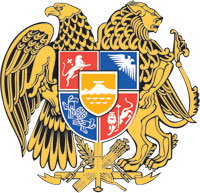 ՀԱՅԱՍՏԱՆԻ ՀԱՆՐԱՊԵՏՈՒԹՅԱՆ  ԿԱՌԱՎԱՐՈՒԹՅՈՒՆՈ  Ր  Ո  Շ  Ո Ւ  Մ27 հոկտեմբերի 2022 թվականի  N              - ՆՀԱՅԱՍՏԱՆԻ ՀԱՆՐԱՊԵՏՈՒԹՅԱՆ ԿԱՌԱՎԱՐՈՒԹՅԱՆ 2015 ԹՎԱԿԱՆԻ ՀՈՒԼԻՍԻ 23-Ի N 797-Ն ՈՐՈՇՄԱՆ ՄԵՋ ՓՈՓՈԽՈՒԹՅՈՒՆՆԵՐ ԵՎ ԼՐԱՑՈՒՄՆԵՐ ԿԱՏԱՐԵԼՈՒ ՄԱՍԻՆ---------------------------------------------------------------------------------------------------------Ղեկավարվելով Հայաստանի Հանրապետության Սահմանադրության 146-րդ հոդվածով, «Հանրակրթության մասին» Հայաստանի Հանրապետության օրենքի      29-րդ հոդվածի 1-ին մասի 1-ին կետի և «Նորմատիվ իրավական ակտերի մասին» Հայաստանի Հանրապետության օրենքի 33-րդ և 34-րդ  հոդվածների դրույթներով` Հայաստանի Հանրապետության կառավարությունը    ո ր ո շ ու մ     է.1․ Հայաստանի Հանրապետության կառավարության 2015 թվականի հուլիսի 23-ի «Հայաստանի Հանրապետության պետական հանրակրթական դպրոցների սեյսմիկ անվտանգության բարելավման 2015-2030 թվականների ծրագիրը հաստատելու մասին» N 797-Ն որոշման մեջ կատարել հետևյալ փոփոխությունները և լրացումները.1) որոշման վերնագրում և ամբողջ տեքստում «2015-2030» թվերը փոխարինել «2015-2035» թվերով.2) որոշման 1-ի կետի 3-րդ ենթակետը շարադրել հետևյալ խմբագրությամբ՝ «3) Հայաստանի Հանրապետությունում սեյսմիկ անվտանգության բարելավման ծրագրում ընդգրկված  դպրոցների ցանկը` համաձայն N 3 հավելվածի.».3) որոշման 1-ին կետը լրացնել հետևյալ բովանդակությամբ 4-րդ ենթակետով՝«4) Հայաստանի Հանրապետության պետական հանրակրթական դպրոցների սեյսմիկ անվտանգության բարելավման ծրագրի շրջանակներում Հայաստանի Հանրապետության պետական բյուջեի և այլ միջոցների հաշվին 2015-2022 թվականներին կառուցված, վերակառուցված, հիմնանորոգված և շինարարական աշխատանքների ընթացքում գտնվող դպրոցների ցանկը՝ համաձայն N 4 հավելվածի:».4) որոշման N 1 հավելվածի՝ա. 8-րդ կետը շարադրել հետևյալ խմբագրությամբ՝ «8. Հայաստանի Հանրապետությունում առկա 1385 պետական հանրակրթական դպրոցների ծրագրում ներառվել է 495 դպրոց. 1) ըստ առաջնահերթությունների ընտրվել են`ա. բարձր սեյսմիկ խոցելիության ցուցանիշ (18) ունեցող ուսումնական մասնաշենքերով 245 դպրոց,բ. տարբեր սեյսմիկ խոցելիության մասնաշենքեր ունեցող 232 դպրոց,գ. պայմանավորված բնածին և տեխնածին աղետների հետևանքով դպրոցների տեխնիկական վիճակով` 18-ից բարձր սեյսմիկ խոցելիության ընդհանուր ցուցանիշ ունեցող 18 դպրոց: Դրանց թվին են դասվում, օրինակ` 3 վթարային դպրոց կամ բնածին աղետի հետևանքով անբավարար տեխնիկական վիճակ ունեցող 6 դպրոց.2) ելնելով յուրաքանչյուր աշակերտին՝ 2.5 քառ. մետր դասասենյակային մակերես նորմատիվային պահանջից` տարբեր սեյսմիկ խոցելիության մասնաշենքեր ունեցող 232 դպրոցներից 72 դպրոցների աշակերտներն ապահովված են անվտանգ դասասենյակային մակերեսով.3) 2015-2022 թվականների ընթացքում Հայաստանի Հանրապետության և գործընկեր կազմակերպությունների կողմից իրականացվել և իրականացվում են մի շարք դպրոցական շենքերի կառուցման, վերակառուցման ու հիմնանորոգման աշխատանքներ` Հայաստանի Հանրապետությունում գործող քաղաքաշինական օրենսդրական կարգավորումների և նորմատիվատեխնիկական փաստաթղթերի (այդ թվում՝ երկրաշարժադիմացկուն շինարարության նորմերի) պահանջներին համապատասխան, մասնավորապես՝ «Քաղաքաշինության մասին» Հայաստանի Հանրապետության օրենքի,  ՀՀ կառավարության 19․03․2015 թ. N 596-Ն որոշման,  ՀՀ քաղաքաշինության նախարարի 09․04․2014 թ. N 103-Ն, 24․03․2014 թ. N 87-Ն, 
ՀՀ քաղաքաշինության կոմիտեի նախագահի 28․12․2020 թ. N 102-Ն, 10․12․2020 թ.     N 95-Ն հրամանների դրույթներին և նորմերին համապատասխան: Նշված դպրոցների ցանկը և աշխատանքների ֆինանսական գնահատականներն ու ֆինանսավորման աղբյուրները ներկայացված են N 4 հավելվածում. 4) արդյունքում սեյսմակայունության (երկրաշարժադիմացկունության) տեսանկյունից առավել վտանգավոր դպրոցների կառուցման, վերակառուցման և հիմնանորոգման (այդ թվում՝ վերանորոգման)  ծրագրում ընդգրկվել է 368 դպրոց:», բ. 10-րդ կետը «ռազմավարությանը» բառից հետո լրացնել «,ինչպես նաև Հայաստանի Հանրապետության կառավարության 18․11․2021 թ․ N 1902-Լ որոշմամբ հաստատված՝ 2021-2026 թվականների գործունեության ծրագրի դրույթներին՝ սեյսմիկ տեսանկյունից առավել խոցելի դպրոցների կառուցման, վերակառուցման կամ հիմնանորոգման (այդ թվում՝ վերանորոգման) աշխատանքներն իրականացվում են հանրապետության տարածքում հանրակրթության համար բարելավված և անվտանգ  միջավայրի ապահովման նպատակին և ծրագրով ամրագրված՝ մինչև 2026 թվականն առնվազն 300 դպրոցների կառուցման, վերակառուցման կամ հիմնանորոգման, այդ թվում՝ վերանորոգման արդյունքում ձեռքբերվող  արդյունքային ցուցանիշներին» բառերով, իսկ նույն կետում «437» թիվը փոխարինել «368» թվով,գ. 11-րդ կետում  «153,398» թիվը փոխարինել  «201,829» թվով, իսկ «535,802» թիվը՝ «706,401» թվով,դ. 12-րդ կետը շարադրել հետևյալ խմբագրությամբ`«12. Ծրագրի ծախսեր. Ծրագրի ծախսերը 2015-2035 թթ. համար գնահատվել է 1,678 մլրդ ԱՄՆ դոլարին համարժեք դրամ, որից 223,5 միլիոն ԱՄՆ դոլարին համարժեք դրամը՝  մինչև 2026 թ., իսկ 1,4545 մլրդ ԱՄՆ դոլարին համարժեք դրամը՝ 2026-2035 թթ., որոնք նախատեսվում է իրականացնել Հայաստանի Հանրապետության պետական բյուջեի և օրենքով չարգելված այլ միջոցների հաշվին:».5) որոշման 2-րդ հավելվածը շարադրել նոր խմբագրությամբ՝ համաձայն 
N 1 հավելվածի. 6) որոշման 3-րդ  հավելվածի  վերնագիրը շարադրել հետևյալ խմբագրությամբ`«ՀԱՅԱՍՏԱՆԻ ՀԱՆՐԱՊԵՏՈՒԹՅՈՒՆՈՒՄ ՍԵՅՍՄԻԿ ԱՆՎՏԱՆԳՈՒԹՅԱՆ ԲԱՐԵԼԱՎՄԱՆ ԾՐԱԳՐՈՒՄ ԸՆԴԳՐԿՎԱԾ  ԴՊՐՈՑՆԵՐԻ ՑԱՆԿԸ».7) որոշումը լրացնել 4-րդ հավելվածով՝ համաձայն N 2 հավելվածի:2. Սույն որոշումն ուժի մեջ է մտնում պաշտոնական հրապարակմանը հաջորդող օրվանից:ՀԱՅԱՍՏԱՆԻ ՀԱՆՐԱՊԵՏՈՒԹՅԱՆ                ՎԱՐՉԱՊԵՏ		                            Ն. ՓԱՇԻՆՅԱՆԵրևան     Հավելված N 1       	   						          ՀՀ կառավարության 2022 թվականի						   	 						         հոկտեմբերի 27-ի N           - Ն  որոշման                                          «Հավելված N 2ՀՀ կառավարության 2015 թվականի                                                                                                                                             հուլիսի 23-ի N 797-Ն որոշմանՀԱՅԱՍՏԱՆԻ ՀԱՆՐԱՊԵՏՈՒԹՅՈՒՆՈՒՄ ՍԵՅՍՄԱԿԱՅՈՒՆՈՒԹՅԱՆ ՏԵՍԱԿԵՏԻՑ ԱՌԱՎԵԼ ՎՏԱՆԳԱՎՈՐ ԴՊՐՈՑՆԵՐԻ ՑԱՆԿԸՀԱՅԱՍՏԱՆԻ ՀԱՆՐԱՊԵՏՈՒԹՅԱՆ  ՎԱՐՉԱՊԵՏԻ ԱՇԽԱՏԱԿԱԶՄԻ                ՂԵԿԱՎԱՐ								Ա. ՀԱՐՈՒԹՅՈՒՆՅԱՆ     Հավելված N 2       	   						          ՀՀ կառավարության 2022 թվականի						   	 						         հոկտեմբերի 27-ի N           - Ն որոշման													«Հավելված N 4 ՀՀ կառավարության 2015 թվականի                  													       հուլիսի 23-ի N 797-Ն որոշման Ընդ որում` Ասիական զարգացման բանկի աջակցությամբ նախատեսվում է կառուցել և վերակառուցել սեսյմիկ տեսնակյունից առացել խոցելի` ընդհանուր առմամբ 46 դպրոց մինչև 2026 թվականը:»։           ՀԱՅԱՍՏԱՆԻ ՀԱՆՐԱՊԵՏՈՒԹՅԱՆ               ՎԱՐՉԱՊԵՏԻ ԱՇԽԱՏԱԿԱԶՄԻ                             ՂԵԿԱՎԱՐ							Ա. ՀԱՐՈՒԹՅՈՒՆՅԱՆNNը/կՄարզըNNը/կՀամայնքըԲնակավայրը (վարչական շրջանը)ԴպրոցըԴպրոցի ենթակայությունըԿրթական ծրագրի աստիճանը11ԵրևանԿենտրոնք. Երևանի Խ. Դաշտենցի անվան թիվ 114 ավագ դպրոցՀՀ ԿԳՄՍՆավագ դպրոց 
(10-12-րդ դասարաններ)22ԵրևանԱրաբկիրք. Երևանի Հ. Օշականի անվան թիվ 172 հիմնական դպրոցՀամայնքայինհիմնական դպրոց 
(1-9-րդ դասարաններ)33ԵրևանՇենգավիթք. Երևանի Հ. Ավետիսյանի անվան թիվ 74 հիմնական դպրոցՀամայնքայինհիմնական դպրոց 
(1-9-րդ դասարաններ)44ԵրևանԱրաբկիրք. Երևանի Մ. Գալշոյանի անվան թիվ 148 ավագ դպրոցՀՀ ԿԳՄՍՆվարժարան 
(5-12-րդ դասարաններ)55ԵրևանԱրաբկիրք. Երևանի Ղ. Աղայանի անվան թիվ 63 հիմնական դպրոցՀամայնքայինհիմնական դպրոց 
(1-9-րդ դասարաններ)66ԵրևանՇենգավիթք. Երևանի թիվ 50 հիմնական դպրոցՀամայնքայինհիմնական դպրոց 
(1-9-րդ դասարաններ)77ԵրևանՔանաքեռ-Զեյթունք. Երևանի Ս. Շահմուրադյանի անվան թիվ 85 հիմնական դպրոցՀամայնքայինհիմնական դպրոց 
(1-9-րդ դասարաններ)88ԵրևանԿենտրոնք. Երևանի Ա. Շավարշյանի անվան թիվ 40 հիմնական դպրոցՀամայնքայինհիմնական դպրոց 
(1-9-րդ դասարաններ)99ԵրևանՄալաթիաք. Երևանի թիվ 181 հիմնական դպրոցՀամայնքայինհիմնական դպրոց 
(1-9-րդ դասարաններ)1010ԵրևանՄալաթիաք. Երևանի Գ. Մահարու անվան թիվ 176 հիմնական դպրոցՀամայնքայինհիմնական դպրոց 
(1-9-րդ դասարաններ)1111ԵրևանԱրաբկիրք. Երևանի Ն. Զարյանի անվան թիվ 130 հիմնական դպրոցՀամայնքայինհիմնական դպրոց 
(1-9-րդ դասարաններ)1212ԵրևանԷրեբունիք. Երևանի Ն. Գոգոլի անվան թիվ 35 հիմնական դպրոցՀամայնքայինհիմնական դպրոց 
(1-9-րդ դասարաններ)1313ԵրևանՔանաքեռ-Զեյթունք. Երևանի Խ. Աբովյանի անվան թիվ 84 հիմնական դպրոցՀամայնքայինհիմնական դպրոց 
(1-9-րդ դասարաններ)1414ԵրևանԱրաբկիրք. Երևանի Ռ. Միրոյանի անվան թիվ 77 հիմնական դպրոցՀամայնքայինհիմնական դպրոց 
(1-9-րդ դասարաններ)1515ԵրևանՇենգավիթք. Երևանի Լ. Բելինսկու անվան թիվ 38 հիմնական դպրոցՀամայնքայինհիմնական դպրոց
 (1-9-րդ դասարաններ)1616ԵրևանԱրաբկիրք. Երևանի Լ. Տոլստոյի անվան թիվ 128 հիմնական դպրոցՀամայնքայինհիմնական դպրոց 
(1-9-րդ դասարաններ)1717ԵրևանՔանաքեռ-Զեյթունք. Երևանի Մ. Մանուշյանի անվան թիվ 48 հիմնական դպրոցՀամայնքայինհիմնական դպրոց 
(1-9-րդ դասարաններ)1818ԵրևանՔանաքեռ-Զեյթունք. Երևանի Հրանտ Դինքի անվան թիվ 44 հիմնական դպրոցՀամայնքայինհիմնական դպրոց 
(1-9-րդ դասարաններ)1919ԵրևանԿենտրոնք. Երևանի Ա. Խանջյանի անվան թիվ 53 հիմնական դպրոցՀամայնքայինհիմնական դպրոց
 (1-9-րդ դասարաններ)2020ԵրևանԱրաբկիրք. Երևանի Հ. Գալստյանի անվան թիվ 83 ավագ դպրոցՀՀ ԿԳՄՍՆավագ դպրոց 
(10-12-րդ դասարաններ)2121ԵրևանԴավթաշենք. Երևանի Հ. Խաչատրյանի անվան թիվ 199 հիմնական դպրոցՀամայնքայինհիմնական դպրոց
 (1-9-րդ դասարաններ)2222ԵրևանԱրաբկիրք. Երևանի «Արգենտինյան Հանրապետություն» թիվ 76 հիմնական դպրոցՀամայնքայինհիմնական դպրոց 
(1-9-րդ դասարաններ)2323ԵրևանԷրեբունիք. Երևանի թիվ 167 հիմնական դպրոցՀամայնքայինհիմնական դպրոց
 (1-9-րդ դասարաններ)2424ԵրևանԿենտրոնք. Երևանի ՀՊԱՀ (Գյուղ. ակադեմիայի) ավագ դպրոցՀՀ ԿԳՄՍՆավագ դպրոց
 (10-12-րդ դասարաններ)2525ԵրևանԱրաբկիրք. Երևանի Հայկ Բժշկյանցի անվան թիվ 129 հիմնական դպրոցՀամայնքայինհիմնական դպրոց 
(1-9-րդ դասարաններ)2626ԵրևանԿենտրոնք. Երևանի Մ. Իշխանի անվան թիվ 5 հիմնական դպրոցՀամայնքայինհիմնական դպրոց 
(1-9-րդ դասարաններ)2727ԵրևանՔանաքեռ - Զեյթունք. Երևանի թիվ 8 հտ. միջնակարգ դպրոցՀամայնքայինմիջնակարգ դպրոց 
(1-12-րդ դասարաններ)2828ԵրևանՆոր Նորքք. Երևանի «Վարդանանց ասպետներ» թիվ 106 հիմնական դպրոցՀամայնքայինհիմնական դպրոց 
(1-9-րդ դասարաններ)2929ԵրևանՆոր Նորքք. Երևանի թիվ 186 հիմնական դպրոցՀամայնքայինհիմնական դպրոց 
(1-9-րդ դասարաններ)3030ԵրևանՆուբարաշենք. Երևանի թիվ 175 միջնակարգ դպրոցՀամայնքայինմիջնակարգ դպրոց 
(1-12-րդ դասարաններ)3131ԵրևանԷրեբունիք. Երևանի Վ. Տերյանի անվան թիվ 60 հիմնական դպրոցՀամայնքայինհիմնական դպրոց
 (1-9-րդ դասարաններ)3232ԵրևանԿենտրոնք. Երևանի Խ. Աբովյանի անվան թիվ 2 հիմնական դպրոցՀամայնքայինհիմնական դպրոց
 (1-9-րդ դասարաններ)3333ԵրևանՆոր Նորքք. Երևանի թիվ 187 միջնակարգ դպրոցՀամայնքայինմիջնակարգ դպրոց 
(1-12-րդ դասարաններ)3434ԵրևանԱջափնյակք. Երևանի թիվ 195 ավագ դպրոցՀՀ ԿԳՄՍՆավագ դպրոց 
(10-12-րդ դասարաններ)3535ԵրևանՄալաթիաք. Երևանի Վ. Թեքեյանի անվան թիվ 92 հիմնական դպրոցՀՀ ԿԳՄՍՆհիմնական դպրոց 
(1-9-րդ դասարաններ)3636ԵրևանԿենտրոնք. Երևանի Լ. Շանթի անվան թիվ 4 հիմնական դպրոցՀամայնքայինհիմնական դպրոց 
(1-9-րդ դասարաններ)3737ԵրևանԷրեբունիք. Երևանի թիվ 178 հիմնական դպրոցՀամայնքայինհիմնական դպրոց (1-9-րդ դասարաններ)3838ԵրևանԱջափնյակք. Երևանի թիվ 100 հիմնական դպրոցՀամայնքայինհիմնական դպրոց 
(1-9-րդ դասարաններ)3939ԵրևանԷրեբունիք. Երևանի Մ. Մխոյանի անվան թիվ 68 հիմնական դպրոցՀամայնքայինհիմնական դպրոց 
(1-9-րդ դասարաններ)4040ԵրևանՔանաքեռ-Զեյթունք. Երևանի Լ. Արիսյանի անվան թիվ 127 ավագ դպրոցՀՀ ԿԳՄՍՆավագ դպրոց 
(10-12-րդ դասարաններ)4141ԵրևանՆոր Նորքք. Երևանի Գ. Բաղյանի անվան թիվ 141 հիմնական դպրոցՀամայնքայինհիմնական դպրոց 
(1-9-րդ դասարաններ)4242ԵրևանԿենտրոնք. Երևանի Գ. Էմինի անվան թիվ 182 ավագ դպրոցՀՀ ԿԳՄՍՆավագ դպրոց 
(10-12-րդ դասարաններ)4343ԵրևանԱջափնյակք. Երևանի Մ. Մեծարենցի անվան թիվ 146 հիմնական դպրոցՀամայնքայինհիմնական դպրոց 
(1-9-րդ դասարաններ)4444ԵրևանԱջափնյակք. Երևանի Գ. Մարգարյանի անվան թիվ 94 ավագ դպրոցՀՀ ԿԳՄՍՆավագ դպրոց 
(10-12-րդ դասարաններ)4545ԵրևանՇենգավիթք. Երևանի թիվ 46 ավագ դպրոցՀՀ ԿԳՄՍՆավագ դպրոց 
(10-12-րդ դասարաններ)4646ԵրևանԱջափնյակք. Երևանի թիվ 102 հիմնական դպրոցՀամայնքայինհիմնական դպրոց 
(1-9-րդ դասարաններ)4747ԵրևանԿենտրոնք. Երևանի Խրիմյան Հայրիկի անվան թիվ 10 հիմնական դպրոցՀամայնքայինհիմնական դպրոց 
(1-9-րդ դասարաններ)4848ԵրևանՇենգավիթք. Երևանի թիվ 140 հիմնական դպրոցՀամայնքայինհիմնական դպրոց 
(1-9-րդ դասարաններ)4949ԵրևանՄալաթիաք. Երևանի թիվ 105 ավագ դպրոցՀՀ ԿԳՄՍՆավագ դպրոց (10-12-րդ դասարաններ)5050ԵրևանՆոր Նորքք. Երևանի Հ. Մաթևոսյանի անվան թիվ 96 հիմնական դպրոցՀամայնքայինհիմնական դպրոց 
(1-9-րդ դասարաններ)5151ԵրևանՄալաթիաք. Երևանի թիվ 152 հիմնական դպրոցՀամայնքայինհիմնական դպրոց 
(1-9-րդ դասարաններ)5252ԵրևանԱվանք. Երևանի թիվ 201 հիմնական դպրոցՀՀ ԿԳՄՍՆմիջնակարգ դպրոց 
(1-9-րդ դասարաններ)5353ԵրևանՆորք-Մարաշք. Երևանի թիվ 157 միջնակարգ դպրոցՀամայնքայինհիմնական դպրոց 
(1-9-րդ դասարաններ)5454ԵրևանՇենգավիթք. Երևանի Մ. Սարյանի անվան թիվ 86 հիմնական դպրոցՀամայնքայինհիմնական դպրոց
 (1-9-րդ դասարաններ)5555ԵրևանԱջափնյակք. Երևանի Հ. Մորգենթաուի անվան թիվ 126 հիմնական դպրոցՀամայնքայինհիմնական դպրոց 
(1-9-րդ դասարաններ)5656ԵրևանՆորք-Մարաշք. Երևանի Աթարբեկյանի անվան թիվ 61 միջնակարգ դպրոցՀամայնքայինհիմնական դպրոց 
(1-9-րդ դասարաններ)5757ԵրևանԿենտրոնք. Երևանի մտավոր հետամնացություն ունեցող երեխաների թիվ 2 հատուկ հիմնական դպրոցՀամայնքայինհիմնական դպրոց
 (1-9-րդ դասարաններ)5858ԵրևանԷրեբունիք. Երևանի Հ. Սահյանի անվան թիվ 70 հիմնական դպրոցՀամայնքայինհիմնական դպրոց 
(1-9-րդ դասարաններ)5959ԵրևանԿենտրոնք. Երևանի թիվ 12 հատուկ հիմնական դպրոցՀՀ ԿԳՄՍՆհիմնական դպրոց 
(1-9-րդ դասարաններ)6060ԵրևանՆոր Նորքք. Երևանի թիվ 17 հատուկ հիմնական դպրոցՀՀ ԿԳՄՍՆհիմնական դպրոց
 (1-9-րդ դասարաններ)6161ԵրևանՆուբարաշենք. Երևանի մտավոր թերզարգացում ունեցող երեխաների N 11 հատուկ (օժանդակ) դպրոցՀՀ ԿԳՄՍՆհիմնական դպրոց 
(1-9-րդ դասարաններ)6262ԵրևանՇենգավիթք. Երևանի Գ. Նժդեհի անվան թիվ 161 հիմնական դպրոցՀամայնքայինհիմնական դպրոց 
(1-9-րդ դասարաններ)6363ԵրևանՄալաթիաք. Երևանի Ն. Խաչատրյանի անվան թիվ 113 միջնակարգ դպրոցՀամայնքայինմիջնակարգ դպրոց
 (1-12-րդ դասարաններ)6464ԵրևանԱրաբկիրք. Երևանի Հ. Հայրապետյանի անվան թիվ 78 հիմնական դպրոցՀամայնքայինհիմնական դպրոց 
(1-9-րդ դասարաններ)6565ԵրևանՆոր Նորքք. Երևանի Ն. Սաֆարյանի անվան թիվ 164 հիմնական դպրոցՀամայնքայինհիմնական դպրոց 
(1-9-րդ դասարաններ)6666ԵրևանԴավթաշենք. Երևանի Ա. Նավասարդյանի անվան թիվ 196 հիմնական դպրոցՀամայնքայինհիմնական դպրոց 
(1-9-րդ դասարաններ)6767ԵրևանԿենտրոնք. Երևանի Ա. Մարգարյանի անվան թիվ 29 ավագ դպրոցՀՀ ԿԳՄՍՆավագ դպրոց 
(10-12-րդ դասարաններ)6868ԵրևանՇենգավիթք. Երևանի Վ. Համբարձումյանի անվան թիվ 12 հիմնական դպրոցՀամայնքայինհիմնական դպրոց 
(1-9-րդ դասարաններ)6969ԵրևանԷրեբունիք. Երևանի Բ. Ժամկոչյանի անվան թիվ 119 ավագ դպրոցՀՀ ԿԳՄՍՆավագ դպրոց 
(10-12-րդ դասարաններ)7070ԵրևանՇենգավիթք. Երևանի Հ. Հովհաննիսյանի անվան թիվ 52 հիմնական դպրոցՀամայնքայինհիմնական դպրոց 
(1-9-րդ դասարաններ)7171ԵրևանԷրեբունիք. Երևանի թիվ 45 հիմնական դպրոցՀամայնքայինհիմնական դպրոց 
(1-9-րդ դասարաններ)7272ԵրևանԴավթաշենք. Երևանի Գևորգ Վարդանյանի անվան թիվ 192 հիմնական դպրոցՀամայնքայինհիմնական դպրոց 
(1-9-րդ դասարաններ)7373ԵրևանԿենտրոնք. Երևանի Ե. Չարենցի անվան թիվ 67 հիմնական դպրոցՀամայնքայինհիմնական դպրոց 
(1-9-րդ դասարաններ)7474ԵրևանՇենգավիթք. Երևանի Դ. Դեմիրճյանի անվան թիվ 27 հիմնական դպրոցՀամայնքայինհիմնական դպրոց 
(1-9-րդ դասարաններ)7575ԵրևանՇենգավիթք. Երևանի Ալ. Մյասնիկյանի անվան թիվ 66 հիմնական դպրոցՀամայնքայինհիմնական դպրոց 
(1-9-րդ դասարաններ)7676ԵրևանԷրեբունիք. Երևանի Պ. Սևակի անվան թիվ 123 հիմնական դպրոցՀամայնքայինհիմնական դպրոց
 (1-9-րդ դասարաններ)7777ԵրևանԿենտրոնք. Երևանի Նար-Դոսի անվան թիվ 14 հիմնական դպրոցՀամայնքայինհիմնական դպրոց 
(1-9-րդ դասարաններ)7878ԵրևանԿենտրոնք. Երևանի թիվ 2 ավագ դպրոցՀամայնքայինվարժարան
 (5-12-րդ դասարաններ)7979ԵրևանԱջափնյակք. Երևանի Վ. Սարոյանի անվան թիվ 138 հիմնական դպրոցՀամայնքայինհիմնական դպրոց
 (1-9-րդ դասարաններ)8080ԵրևանԷրեբունիք. Երևանի թիվ 120 հիմնական դպրոցՀամայնքայինհիմնական դպրոց 
(1-9-րդ դասարաններ)8181ԵրևանԷրեբունիք. Երևանի Գ. Զոհրապի անվան թիվ 43 ավագ դպրոցՀՀ ԿԳՄՍՆավագ դպրոց
 (10-12-րդ դասարաններ)8282ԵրևանԱջափնյակք. Երևանի Ա. Երզնկյանի անվան թիվ 118 ավագ դպրոցՀՀ ԿԳՄՍՆավագ դպրոց 
(10-12-րդ դասարաններ)8383ԵրևանՆոր Նորքք. Երևանի թիվ 198 հեղինակային ավագ դպրոցՀՀ ԿԳՄՍՆավագ դպրոց 
(10-12-րդ դասարաններ)8484ԵրևանԿենտրոնք. Երևանի Ստ. Շահումյանի անվան թիվ 1 հիմնական դպրոցՀամայնքայինհիմնական դպրոց 
(1-9-րդ դասարաններ)8585ԵրևանՆորք-Մարաշք. Երևանի «Օլիմպոս» հատուկ կրթահամալիրՀՀ ԿԳՄՍՆմիջնակարգ դպրոց
 (1-12-րդ դասարաններ)8686ԵրևանՇենգավիթք. Երևանի Ս. Հովսեփյանի անվան թիվ 115 ավագ դպրոցՀՀ ԿԳՄՍՆավագ դպրոց 
(10-12-րդ դասարաններ)8787ԵրևանՇենգավիթք. Երևանի թիվ 31 հիմնական դպրոցՀամայնքայինհիմնական դպրոց
 (1-9-րդ դասարաններ)8888ԵրևանՄալաթիաք. Երևանի Շ. Սիմոնյանի անվան թիվ 112 ավագ դպրոցՀՀ ԿԳՄՍՆավագ դպրոց (10-12-րդ դասարաններ)8989ԵրևանՇենգավիթք. Երևանի թիվ 97 ավագ դպրոցՀՀ ԿԳՄՍՆավագ դպրոց (10-12-րդ դասարաններ)9090ԵրևանՇենգավիթք. Երևանի թիվ 144 հիմնական դպրոցՀամայնքայինհիմնական դպրոց (1-9-րդ դասարաններ)9191ԵրևանՄալաթիաք. Երևանի թիվ 2 հտ/կթհ.ՀՀ ԿԳՄՍՆմիջնակարգ դպրոց (1-12-րդ դասարաններ)9292ԵրևանԷրեբունիք. Երևանի Լիսիցիանի անվան թիվ 34 հիմնական դպրոցՀամայնքայինհիմնական դպրոց (1-9-րդ դասարաններ)9393ԵրևանՇենգավիթք. Երևանի թիվ 110 հիմնական դպրոցՀամայնքայինհիմնական դպրոց (1-9-րդ դասարաններ)9494ԵրևանԷրեբունիք. Երևանի Խ. Սամուելյանի անվան թիվ 47 հիմնական դպրոցՀամայնքայինհիմնական դպրոց (1-9-րդ դասարաններ)9595ԵրևանԿենտրոնք. Երևանի Ս. Սպանդարյանի անվան թիվ 24 հիմնական դպրոցՀամայնքայինհիմնական դպրոց (1-9-րդ դասարաններ)9696ԵրևանՇենգավիթք. Երևանի Վ. Վարդևանյանի անվան թիվ 173 հիմնական դպրոցՀամայնքայինհիմնական դպրոց (1-9-րդ դասարաններ)9797ԵրևանՆորք-Մարաշք. Երևանի Ա. Արմենակյանի անվան թիվ 26 միջնակարգ դպրոցՀամայնքայինհիմնական դպրոց (1-9-րդ դասարաններ)9898ԵրևանԷրեբունիք. Երևանի թիվ 49 հիմնական դպրոցՀամայնքայինհիմնական դպրոց (1-9-րդ դասարաններ)9999ԵրևանՆորք-Մարաշք. Երևանի լսողության խանգարումներ ունեցող երեխաների հատուկ կրթահամալիրՀՀ ԿԳՄՍՆմիջնակարգ դպրոց (1-12-րդ դասարաններ)100100ԵրևանԷրեբունիք. Երևանի Ավ. Իսահակյանի անվան թիվ 16 ավագ դպրոցՀՀ ԿԳՄՍՆավագ դպրոց (10-12-րդ դասարաններ)101101ԵրևանԱվանք. Երևանի թիվ 6 գօ.հտ/դՀամայնքայինհիմնական դպրոց (1-9-րդ դասարաններ)102102ԵրևանԿենտրոնք. Երևանի Ն. Աղբալյանի անվան թիվ 19 հիմնական դպրոցՀամայնքայինհիմնական դպրոց (1-9-րդ դասարաններ)103103ԵրևանԿենտրոնք. Երևանի Ա. Պուշկինի անվան թիվ 8 հիմնական դպրոցՀամայնքայինհիմնական դպրոց (1-9-րդ դասարաններ)104104ԵրևանԿենտրոնք. Երևանի Ա. Չեխովի անվան թիվ 55 հիմնական դպրոցՀամայնքայինհիմնական դպրոց (1-9-րդ դասարաններ)105105ԵրևանՄալաթիաք. Երևանի թիվ 174 հիմնական դպրոցՀամայնքայինհիմնական դպրոց (1-9-րդ դասարաններ)106106ԵրևանԱջափնյակք. Երևանի Պ. Յավորովի անվան թիվ 131 հիմնական դպրոցՀամայնքայինհիմնական դպրոց (1-9-րդ դասարաններ)107107ԵրևանԱրաբկիրք. Երևանի Ստ. Զորյանի անվան թիվ 56 հիմնական դպրոցՀամայնքայինհիմնական դպրոց (1-9-րդ դասարաններ)108108ԵրևանՇենգավիթք. Երևանի Գ. Նարեկացու անվան թիվ 137 հիմնական դպրոցՀամայնքայինհիմնական դպրոց (1-9-րդ դասարաններ)109109ԵրևանՇենգավիթք. Երևանի թիվ 154 հիմնական դպրոցՀամայնքայինհիմնական դպրոց (1-9-րդ դասարաններ)110110ԵրևանՔանաքեռ-Զեյթունք. Երևանի ԵՊՀ-ին առընթեր Ա. Շահինյանի անվան ֆիզ. մաթ. վարժ.ՀՀ ԿԳՄՍՆվարժարան (5-12-րդ դասարաններ)111111ԵրևանԿենտրոնք. Երևանի Ջոն Կիրակոսյանի անվան թիվ 20 հիմնական դպրոցՀամայնքայինհիմնական դպրոց (1-9-րդ դասարաններ)112112ԵրևանՄալաթիաք. Երևանի թիվ 179 հիմնական դպրոցՀամայնքայինհիմնական դպրոց (1-9-րդ դասարաններ)113113ԵրևանԱվանք. Երևանի թիվ 104 հիմնական դպրոցՀամայնքայինհիմնական դպրոց (1-9-րդ դասարաններ)114114ԵրևանԱրաբկիրք. Երևանի Մ. Քաջունու անվան թիվ 54 ավագ դպրոցՀՀ ԿԳՄՍՆավագ դպրոց (10-12-րդ դասարաններ)115115ԵրևանԱրաբկիրք. Երևանի Ալ. Շիրվանզադեի անվան թիվ 21 հիմնական դպրոցՀամայնքայինհիմնական դպրոց (1-9-րդ դասարաններ)116116ԵրևանԿենտրոնք. Երևանի Թելմանի անվան թիվ 13 հիմնական դպրոցՀամայնքայինհիմնական դպրոց (1-9-րդ դասարաններ)117117ԵրևանԱրաբկիրք. Երևանի Րաֆֆու անվան թիվ 36 հիմնական դպրոցՀամայնքայինհիմնական դպրոց (1-9-րդ դասարաններ)118118ԵրևանԿենտրոնք. Երևանի թիվ 39 հիմնական դպրոցՀամայնքայինհիմնական դպրոց (1-9-րդ դասարաններ)119119ԵրևանԱրաբկիրք. Երևանի վատ տեսողական երեխ․ թիվ 14 հտ. միջնակարգ դպրոցՀամայնքայինվարժարան (5-12-րդ դասարաններ)120120ԵրևանԱրաբկիրք. Երևանի թիվ 14 հտ. միջնակարգ դպրոցՀՀ ԿԳՄՍՆմիջնակարգ դպրոց (1-12-րդ դասարաններ)121121ԵրևանՄալաթիաք. Երևանի Դ. Վարուժանի անվան թիվ 89 հիմնական դպրոցՀամայնքայինհիմնական դպրոց (1-9-րդ դասարաններ)122122ԵրևանԴավթաշենք. Երևանի Ս. Գևորգյանի անվան թիվ 189 ավագ դպրոցՀՀ ԿԳՄՍՆավագ դպրոց (10-12-րդ դասարաններ)123123ԵրևանԴավթաշենք. Երևանի թիվ 200 հիմնական դպրոցՀամայնքայինհիմնական դպրոց (1-9-րդ դասարաններ)124124ԵրևանՆոր ՆորքՔ. Երևանի Ֆ. Նանսենի անվան թիվ 150 հիմնական դպրոցՀամայնքայինհիմնական դպրոց (1-9-րդ դասարաններ)125125ԵրևանՆոր Նորքք. Երևանի Յ. Լեփսիուսի անվան թիվ 88 հիմնական դպրոցՀամայնքայինհիմնական դպրոց (1-9-րդ դասարաններ)126126ԵրևանՄալաթիաք. Երևանի Վ. Զատիկյանի անվան թիվ 90 հիմնական դպրոցՀամայնքայինհիմնական դպրոց (1-9-րդ դասարաններ)127127ԵրևանՇենգավիթք. Երևանի թիվ 99 հիմնական դպրոցՀամայնքայինհիմնական դպրոց (1-9-րդ դասարաններ)128128ԵրևանՄալաթիաք. Երևանի Է. Բոյաջյանի անվան թիվ 121 հիմնական դպրոցՀամայնքայինհիմնական դպրոց (1-9-րդ դասարաններ)129129ԵրևանՇենգավիթք. Երևանի Մովսես-Պողոս Ճամբազյանի անվան թիվ 79 հիմնական դպրոցՀամայնքայինհիմնական դպրոց (1-9-րդ դասարաններ)130130ԵրևանՔանաքեռ-Զեյթունք. Երևանի թիվ 136 հիմնական դպրոցՀամայնքայինհիմնական դպրոց (1-9-րդ դասարաններ)131131ԵրևանՇենգավիթք. Երևանի Հ. Թումանյանի անվան թիվ 32 հիմնական դպրոցՀամայնքայինհիմնական դպրոց (1-9-րդ դասարաններ)132132ԵրևանՔանաքեռ-Զեյթունք. Երևանի Հ. Պարոնյանի անվան թիվ 59 հիմնական դպրոցՀամայնքայինհիմնական դպրոց (1-9-րդ դասարաններ)133133ԵրևանԿենտրոնք. Երևանի ԵՃՇՊՀ Մանուկ Աբեղյանի անվ. ավագ դպրոցՀՀ ԿԳՄՍՆավագ դպրոց (10-12-րդ դասարաններ)134134ԵրևանԱրաբկիրք. Երևանի Հ. Իսակովի անվան թիվ 132 հիմնական դպրոցՀամայնքայինհիմնական դպրոց (1-9-րդ դասարաններ)135135ԵրևանԿենտրոնք. Երևանի Ն. Ստեփանյանի անվան թիվ 71 հիմնական դպրոցՀամայնքայինհիմնական դպրոց (1-9-րդ դասարաններ)136136ԵրևանՔանաքեռ - Զեյթունք. Երևանի Կոստան Զարյանի անվան թիվ 117 հիմնական դպրոցՀամայնքայինհիմնական դպրոց (1-9-րդ դասարաններ)137137ԵրևանԱրաբկիրք. Երևանի Վ. Պետրոսյանի անվան թիվ 51 հիմնական դպրոցՀամայնքայինհիմնական դպրոց (1-9-րդ դասարաններ)138138ԵրևանԿենտրոնք. Երևանի Վ. Վաղարշյանի անվան թիվ 80 հիմնական դպրոցՀամայնքայինհիմնական դպրոց (1-9-րդ դասարաններ)139139ԵրևանՇենգավիթք. Երևանի թիվ 98 հիմնական դպրոցՀամայնքայինհիմնական դպրոց (1-9-րդ դասարաններ)140140ԵրևանՔանաքեռ-Զեյթունք. Երևանի թիվ 147 հիմնական դպրոցՀամայնքայինհիմնական դպրոց (1-9-րդ դասարաններ)141141ԵրևանՄալաթիաք. Երևանի Մոնթե Մելքոնյանի անվան թիվ 11 հիմնական դպրոցՀամայնքայինհիմնական դպրոց (1-9-րդ դասարաններ)142142ԵրևանՆոր Նորքք. Երևանի թիվ 62 ավագ դպրոցՀՀ ԿԳՄՍՆավագ դպրոց (10-12-րդ դասարաններ)143143ԵրևանԿենտրոնք. Երևանի Վ. Մայակովսկու անվան թիվ 7 հիմնական դպրոցՀամայնքայինհիմնական դպրոց (1-9-րդ դասարաններ)144144ԵրևանԷրեբունիք. Երևանի թիվ 64 հիմնական դպրոցՀամայնքայինհիմնական դպրոց (1-9-րդ դասարաններ)145145ԵրևանՆոր Նորքք. Երևանի թիվ 197 հիմնական դպրոցՀամայնքայինհիմնական դպրոց (1-9-րդ դասարաններ)146146ԵրևանԱջափնյակք. Երևանի թիվ 188 հիմնական դպրոցՀամայնքայինհիմնական դպրոց (1-9-րդ դասարաններ)147147ԵրևանԱջափնյակք. Երևանի թիվ 185 հիմնական դպրոցՀամայնքայինհիմնական դպրոց (1-9-րդ դասարաններ)148148ԵրևանԱրաբկիրք. Երևանի Հ. Պողոսյանի անվան թիվ 82 հիմնական դպրոցՀամայնքայինհիմնական դպրոց (1-9-րդ դասարաններ)149149ԵրևանԱվանք. Երևանի թիվ 87 միջնակարգ դպրոցՀամայնքայինմիջնակարգ դպրոց (1-12-րդ դասարաններ)150Արագածոտն1ԱշտարակՆոր Ամանոսգ. Նոր Ամանոսի միջնակարգ դպրոցՄարզայինմիջնակարգ դպրոց (1-12-րդ դասարաններ)151Արագածոտն2ԱշտարակԱշտարակք. Աշտարակի Ն. Աշտարակեցու անվան թիվ 1 հիմնական դպրոցՄարզայինհիմնական դպրոց (1-9-րդ դասարաններ)152Արագածոտն3ԱշտարակԿարբիգ. Կարբիի միջնակարգ դպրոցՄարզայինմիջնակարգ դպրոց (1-12-րդ դասարաններ)153Արագածոտն4ԱշտարակԱշտարակք. Աշտարակի Վ. Պետրոսյանի անվան հիմնական դպրոցՄարզայինհիմնական դպրոց (1-9-րդ դասարաններ)154Արագածոտն5ԱշտարակՓարպիգ. Փարպիի Ղ. Փարպեցու անվան միջնակարգ դպրոցՄարզայինմիջնակարգ դպրոց (1-12-րդ դասարաններ)155Արագածոտն6ԱշտարակԱրագածոտնգ. Արագածոտնի միջնակարգ դպրոցՄարզայինմիջնակարգ դպրոց (1-12-րդ դասարաններ)156Արագածոտն7ԱշտարակՍասունիկՍասունիկի Գևորգ Չաուշի անվան միջնակարգ դպրոցմարզայինմիջնակարգ դպրոց (1-12-րդ դասարաններ)157Արագածոտն8ԱշտարակՈսկեվազգ. Ոսկեվազի միջնակարգ դպրոցՄարզայինմիջնակարգ դպրոց (1-12-րդ դասարաններ)158Արագածոտն9ԱշտարակՆոր Եդեսիագ. Նոր Եդեսիայի Ն. Շնորհալու անվան միջնակարգ դպրոցՄարզայինմիջնակարգ դպրոց (1-12-րդ դասարաններ)159Արագածոտն10ԱպարանՇենավանգ. Շենավանի միջնակարգ դպրոցՄարզայինմիջնակարգ դպրոց (1-12-րդ դասարաններ)160Արագածոտն11ԹալինԿաթնաղբյուրգ. Կաթնաղբյուրի Մ. Գալշոյանի անվան միջնակարգ դպրոցՄարզայինմիջնակարգ դպրոց (1-12-րդ դասարաններ)161Արագածոտն12ԹալինՀացաշենգ. Հացաշենի հիմնական դպրոցՄարզայինհիմնական դպրոց (1-9-րդ դասարաններ)162Արագածոտն13ԹալինԱշնակգ. Աշնակի Գ. Չաուշի անվան միջնակարգ դպրոցՄարզայինմիջնակարգ դպրոց (1-12-րդ դասարաններ)163Արագածոտն14ԹալինԹաթուլգ. Թաթուլի միջնակարգ դպրոցՄարզայինմիջնակարգ դպրոց (1-12-րդ դասարաններ)164Արագածոտն15ԹալինՆերքին Բազմաբերդգ. Ն. Բազմաբերդի Ե. Ասատրյանի անվան միջնակարգ դպրոցՄարզայինմիջնակարգ դպրոց (1-12-րդ դասարաններ)165Արագածոտն16ԹալինՄաստարագ. Մաստարայի միջնակարգ դպրոցՄարզայինմիջնակարգ դպրոց (1-12-րդ դասարաններ)166Արագածոտն17ԱրագածավանԱրագածավանգ. Արագածավանի թիվ 1 միջնակարգ դպրոցՄարզայինմիջնակարգ դպրոց (1-12-րդ դասարաններ)167Արագածոտն18 ԱրագածավանԱրտենիգ. Արտենիի թիվ 1 միջնակարգ դպրոցՄարզայինմիջնակարգ դպրոց (1-12-րդ դասարաններ)168Արագածոտն19. ԾաղկահովիտՀնաբերդՀնաբերդի միջնակարգ դպրոցմարզայինմիջնակարգ դպրոց (1-12-րդ դասարաններ)169Արարատ1ԱրտաշատԱրտաշատք. Արտաշատի թիվ 5 հիմնական դպրոցՄարզայինհիմնական դպրոց (1-9-րդ դասարաններ)170Արարատ2ԱրտաշատԱրտաշատք. Արտաշատի Հ. Թումանյանի անվան թիվ 2 հիմնական դպրոցՄարզայինմիջնակարգ դպրոց (1-12-րդ դասարաններ)171Արարատ3ԱրտաշատԱրտաշատք. Արտաշատի թիվ 3 հիմնական դպրոցՄարզայինհիմնական դպրոց (1-9-րդ դասարաններ)172Արարատ4ԱրտաշատԱյգեզարդգ. Այգեզարդի Զ. Ղարիբյանի անվան հիմնական դպրոցՄարզայինմիջնակարգ դպրոց (1-12-րդ դասարաններ)173Արարատ5ԱրտաշատԱզատավանգ. Ազատավանի հիմնական դպրոցՄարզայինմիջնակարգ դպրոց (1-12-րդ դասարաններ)174Արարատ6ԱրտաշատՄխչյանգ. Մխչյանի հիմնական դպրոցՄարզայինմիջնակարգ դպրոց (1-12-րդ դասարաններ)175Արարատ7ԱրտաշատԴիմիտրովգ. Դիմիտրովի հիմնական դպրոցՄարզայինմիջնակարգ դպրոց (1-12-րդ դասարաններ)176Արարատ8ԱրտաշատԳետազատգ. Գետազատի հիմնական դպրոցՄարզայինմիջնակարգ դպրոց (1-12-րդ դասարաններ)177Արարատ9ԱրտաշատՄրգավետգ. Մրգավետի հիմնական դպրոցՄարզայինմիջնակարգ դպրոց (1-12-րդ դասարաններ)178Արարատ10ԱրտաշատՎերին Արտաշատգ. Վ. Արտաշատի հիմնական դպրոցՄարզայինմիջնակարգ դպրոց (1-12-րդ դասարաններ)179Արարատ11ԱրտաշատԱբովյանգ. Աբովյանի հիմնական դպրոցՄարզայինմիջնակարգ դպրոց (1-12-րդ դասարաններ)180Արարատ12ԱրտաշատԲյուրավանգ. Բյուրավանի հիմնական դպրոցՄարզայինմիջնակարգ դպրոց (1-12-րդ դասարաններ)181Արարատ13ԱրտաշատԱյգեստանԱյգեստանի միջնակարգ դպրոցմարզայինմիջնակարգ դպրոց (1-12-րդ դասարաններ)182Արարատ14ԱրարատԱրարատք. Արարատի Պ. Սևակի անվան թիվ 2 հիմնական դպրոցՄարզայինհիմնական դպրոց (1-9-րդ դասարաններ)183Արարատ15ԱրարատԱրարատք. Արարատի թիվ 1 հիմնական դպրոցՄարզայինհիմնական դպրոց (1-9-րդ դասարաններ)184Արարատ16ԱրարատԱվշարգ. Ավշարի հիմնական դպրոցՄարզայինմիջնակարգ դպրոց (1-12-րդ դասարաններ)185Արարատ17ԱրարատԱրարատգ. Արարատի թիվ 1 հիմնական դպրոցՄարզայինմիջնակարգ դպրոց (1-12-րդ դասարաններ)186Արարատ18ԱրարատՆոյակերտգ. Նոյակերտի հիմնական դպրոցՄարզայինմիջնակարգ դպրոց (1-12-րդ դասարաններ)187Արարատ19ՄասիսՄասիսգ. Մասիսի հիմնական դպրոցՄարզայինմիջնակարգ դպրոց (1-12-րդ դասարաններ)188Արարատ20ՄասիսՄասիսՄասիսի թիվ 3 հիմնական դպրոցմարզայինհիմնական դպրոց (1-9-րդ դասարաններ)189Արարատ21ՄասիսՄասիսք. Մասիսի թիվ 2 հիմնական դպրոցՄարզայինհիմնական դպրոց (1-9-րդ դասարաններ)190Արարատ22ՄասիսՄասիսք. Մասիսի Մաշտոցի անվան թիվ 1 հիմնական դպրոցՄարզայինհիմնական դպրոց (1-9-րդ դասարաններ)191Արարատ23ՄասիսԳեղանիստգ. Գեղանիստի հիմնական դպրոցՄարզայինմիջնակարգ դպրոց (1-12-րդ դասարաններ)192Արարատ24ՄասիսԱյնթափգ. Այնթապի թիվ 1 հիմնական դպրոցՄարզայինմիջնակարգ դպրոց (1-12-րդ դասարաններ)193Արարատ25ՄասիսՆորաբացգ. Նորաբացի Մ. Ապելյանի անվան հիմնական դպրոցՄարզայինմիջնակարգ դպրոց (1-12-րդ դասարաններ)194Արարատ26ՄասիսԱրբաթգ. Արբաթի Հ. Զաքարյանի անվան հիմնական դպրոցՄարզայինմիջնակարգ դպրոց (1-12-րդ դասարաններ)195Արարատ27ՄասիսՀայանիստգ. Հայանիստի հիմնական դպրոցՄարզայինմիջնակարգ դպրոց (1-12-րդ դասարաններ)196Արարատ28ՄասիսԽաչփառգ. Խաչփարի հիմնական դպրոցՄարզայինմիջնակարգ դպրոց (1-12-րդ դասարաններ)197Արարատ30ՄասիսԴաշտավանգ. Դաշտավանի Տոնոյանի անվան հիմնական դպրոցՄարզայինմիջնակարգ դպրոց (1-12-րդ դասարաններ)198Արարատ31ՄասիսՆոր Խարբերդգ. Նոր Խարբերդի թիվ 1 հիմնական դպրոցՄարզայինմիջնակարգ դպրոց (1-12-րդ դասարաններ)199Արարատ32ՎեդիՎեդիք. Վեդիի Գ. Մարգարյանի անվան թիվ 1 հիմնական դպրոցՄարզայինհիմնական դպրոց (1-9-րդ դասարաններ)200Արարատ33ՎեդիՎեդիք. Վեդիի Մ. Խաչատրյանի անվան թիվ 3 ավագ դպրոցՀՀ ԿԳՄՍՆավագ դպրոց (10-12-րդ դասարաններ)201Արարատ34ՎեդիԱյգավանգ. Այգավանի հիմնական դպրոցՄարզայինմիջնակարգ դպրոց (1-12-րդ դասարաններ)202Արարատ35ՎեդիՈւրցաձորգ. Ուրցաձորի հիմնական դպրոցՄարզայինմիջնակարգ դպրոց (1-12-րդ դասարաններ)203Արարատ36ՎեդիԱրալեզգ. Արալեզի հիմնական դպրոցՄարզայինմիջնակարգ դպրոց (1-12-րդ դասարաններ)204Արարատ37ՎեդիՎանաշենգ. Վանաշենի հիմնական դպրոցՀՀ ԿԳՄՍՆմիջնակարգ դպրոց (1-12-րդ դասարաններ)205Արարատ38ՎեդիՏափերականգ. Տափերականի հիմնական դպրոցՄարզայինմիջնակարգ դպրոց (1-12-րդ դասարաններ)206Արմավիր1ԱրմավիրԱրմավիրք. Արմավիրի Մ. Սիլիկյանի անվան թիվ 6 հիմնական դպրոցՄարզայինհիմնական դպրոց (1-9-րդ դասարաններ)207Արմավիր2ԱրմավիրԱրմավիրք. Արմավիրի թիվ 3 հիմնական դպրոցՄարզայինհիմնական դպրոց (1-9-րդ դասարաններ)208Արմավիր3ԱրմավիրԱրմավիրք. Արմավիրի Վ. Բախշյանի անվան թիվ 2 հիմնական դպրոցՄարզայինհիմնական դպրոց (1-9-րդ դասարաններ)209Արմավիր4ԱրմավիրԼուկաշենգ. Լուկաշինի Հ. Ավետիսյանի անվան միջնակարգ դպրոցՄարզայինմիջնակարգ դպրոց (1-12-րդ դասարաններ)210Արմավիր5ԱրմավիրԱրմավիրգ. Արմավիրի միջնակարգ դպրոցՄարզայինմիջնակարգ դպրոց (1-12-րդ դասարաններ)211Արմավիր6ՎաղարշապատՎաղարշապատք. Վաղարշապատի Խ. Աբովյանի անվան թիվ 4 հիմնական դպրոցՄարզայինհիմնական դպրոց (1-9-րդ դասարաններ)212Արմավիր7ՎաղարշապատՎաղարշապատք. Վաղարշապատի Զ. Անդրանիկի անվան թիվ 12 հիմնական դպրոցՄարզայինհիմնական դպրոց (1-9-րդ դասարաններ)213Արմավիր8ՎաղարշապատՈսկեհատգ. Ոսկեհատի միջնակարգ դպրոցՄարզայինմիջնակարգ դպրոց (1-12-րդ դասարաններ)214Արմավիր9ՄեծամորՓշատավանգ. Փշատավանի միջնակարգ դպրոցՄարզայինմիջնակարգ դպրոց (1-12-րդ դասարաններ)215Արմավիր10ՄեծամորԱյգեշատգ. Այգեշատի Յու. Հովհաննիսյանի անվան միջնակարգ դպրոցՄարզայինմիջնակարգ դպրոց (1-12-րդ դասարաններ)216Արմավիր11ՄեծամորՆոր Կեսարիագ. Նոր Կեսարիայի միջնակարգ դպրոցՄարզայինմիջնակարգ դպրոց (1-12-րդ դասարաններ)217Արմավիր12ՄեծամորՄրգաշատՄրգաշատի Միհրան Մաղաքյանի անվան թիվ 2 միջնակարգ դպրոցմարզայինմիջնակարգ դպրոց (1-12-րդ դասարաններ)218Արմավիր13ՄեծամորՄրգաշատՄրգաշատի Վ․ Ափոյանի թիվ 1 միջնակարգ դպրոցմարզայինմիջնակարգ դպրոց (1-12-րդ դասարաններ)219Արմավիր14ՄեծամորԱրևիկգ. Արևիկի միջնակարգ դպրոցՄարզայինմիջնակարգ դպրոց (1-12-րդ դասարաններ)220Արմավիր15ԲաղրամյանԴալարիկգ. Դալարիկի Հովհաննես Հովհաննիսյանի անվան N 1 միջնակարգ դպրոցՄարզայինմիջնակարգ դպրոց (1-12-րդ դասարաններ)221Արմավիր16ԱրաքսՋրարբիՋրարբիի միջնակարգ դպրոցմարզայինմիջնակարգ դպրոց (1-12-րդ դասարաններ)222Արմավիր17ԽոյԳեղակերտգ. Գեղակերտի միջնակարգ դպրոցՄարզայինմիջնակարգ դպրոց (1-12-րդ դասարաններ)223Արմավիր18ԽոյԱղավնատունգ. Աղավնատան Ղ. Աբգարյանի անվան միջնակարգ դպրոցՄարզայինմիջնակարգ դպրոց 
(1-12-րդ դասարաններ)224Արմավիր19ԽոյԱմբերդգ. Ամբերդի Հ. Նավասարդյանի անվան միջնակարգ դպրոցՄարզայինմիջնակարգ դպրոց 
(1-12-րդ դասարաններ)225Արմավիր20ՓարաքարՓարաքարգ. Փարաքարի միջնակարգ դպրոցՄարզայինմիջնակարգ դպրոց 
(1-12-րդ դասարաններ)226Արմավիր21ՓարաքարՄերձավանգ. Մերձավանի միջնակարգ դպրոցՄարզայինմիջնակարգ դպրոց 
(1-12-րդ դասարաններ)227Գեղարքունիք1ԳավառԳավառք. Գավառի թիվ 1 հիմնական դպրոցՄարզայինհիմնական դպրոց 
(1-9-րդ դասարաններ)228Գեղարքունիք2ԳավառԳավառք. Գավառի թիվ 5 միջնակարգ դպրոցՄարզայինհիմնական դպրոց 
(1-9-րդ դասարաններ)229Գեղարքունիք3ԳավառԳավառք. Գավառի թիվ 4 հիմնական դպրոցՄարզայինհիմնական դպրոց 
(1-9-րդ դասարաններ)230Գեղարքունիք4ԳավառԳավառք. Գավառի թիվ 2 միջնակարգ դպրոցՄարզայինմիջնակարգ դպրոց 
(1-12-րդ դասարաններ)231Գեղարքունիք5ԳավառԳավառք. Գավառի թիվ 7 միջնակարգ դպրոցՄարզայինմիջնակարգ դպրոց 
(1-12-րդ դասարաններ)232Գեղարքունիք6ԳավառՍարուխանգ. Սարուխանի թիվ 2 միջնակարգ դպրոցՄարզայինմիջնակարգ դպրոց
 (1-12-րդ դասարաններ)233Գեղարքունիք7ԳավառՆորատուսգ. Նորատուսի թիվ 3 միջնակարգ դպրոցՄարզայինմիջնակարգ դպրոց
 (1-12-րդ դասարաններ)234Գեղարքունիք8ԳավառՆորատուսգ. Նորատուսի թիվ 1 միջնակարգ դպրոցՄարզայինմիջնակարգ դպրոց 
(1-12-րդ դասարաններ)235Գեղարքունիք9ԳավառԼանջաղբյուրգ. Լանջաղբյուրի միջնակարգ դպրոցՄարզայինմիջնակարգ դպրոց 
(1-12-րդ դասարաններ)236Գեղարքունիք10ԳավառԿարմիրգյուղգ. Կարմիրգյուղի թիվ 1 միջնակարգ դպրոցՄարզայինմիջնակարգ դպրոց 
(1-12-րդ դասարաններ)237Գեղարքունիք11ԳավառԳեղարքունիքգ. Գեղարքունիքի միջնակարգ դպրոցՄարզայինմիջնակարգ դպրոց
 (1-12-րդ դասարաններ)238Գեղարքունիք12ԳավառԾովազարդգ. Ծովազարդի միջնակարգ դպրոցՄարզայինմիջնակարգ դպրոց 
(1-12-րդ դասարաններ)239Գեղարքունիք13ՃամբարակՃամբարակք. Ճամբարակի ավագ դպրոցՀՀ ԿԳՄՍՆավագ դպրոց 
(10-12-րդ դասարաններ)240Գեղարքունիք14ՃամբարակՎահանգ. Վահանի միջնակարգ դպրոցՄարզայինմիջնակարգ դպրոց
 (1-12-րդ դասարաններ)241Գեղարքունիք15ՃամբարակԳետիկգ. Գետիկի միջնակարգ դպրոցՄարզայինմիջնակարգ դպրոց
 (1-12-րդ դասարաններ)242Գեղարքունիք16ՄարտունիԶոլաքարգ. Զոլաքարի թիվ 1 միջնակարգ դպրոցՄարզայինմիջնակարգ դպրոց 
(1-12-րդ դասարաններ)243Գեղարքունիք17ՄարտունիԾովասարգ. Ծովասարի Բ. Մուրադյանի անվան միջնակարգ դպրոցՄարզայինմիջնակարգ դպրոց
 (1-12-րդ դասարաններ)244Գեղարքունիք18ՄարտունիԵրանոսգ. Երանոսի թիվ 1 միջնակարգ դպրոցՄարզայինմիջնակարգ դպրոց 
(1-12-րդ դասարաններ)245Գեղարքունիք19ՄարտունիԵրանոսգ. Երանոսի թիվ 2 միջնակարգ դպրոցՄարզայինմիջնակարգ դպրոց 
(1-12-րդ դասարաններ)246Գեղարքունիք20ՄարտունիՎարդենիկգ. Վարդենիկի Ա. Օհանյանի անվան թիվ 2 հիմնական դպրոցՄարզայինհիմնական դպրոց
 (1-9-րդ դասարաններ)247Գեղարքունիք21ՄարտունիՁորագյուղգ. Ձորագյուղի հիմնական դպրոցՄարզայինհիմնական դպրոց
 (1-9-րդ դասարաններ)248Գեղարքունիք22ՍևանՍևանք. Սևանի Խ. Աբովյանի անվան ավագ դպրոցՀՀ ԿԳՄՍՆավագ դպրոց
 (10-12-րդ դասարաններ)249Գեղարքունիք23ՍևանՍևանք. Սևանի Մ. Մաշտոցի անվան թիվ 1 հիմնական դպրոցՄարզայինհիմնական դպրոց 
(1-9-րդ դասարաններ)250Գեղարքունիք24ՍևանԼճաշենգ. Լճաշենի միջնակարգ դպրոցՄարզայինմիջնակարգ դպրոց
 (1-12-րդ դասարաններ)251Գեղարքունիք25ՍևանՎարսերգ. Վարսերի միջնակարգ դպրոցՄարզայինմիջնակարգ դպրոց
 (1-12-րդ դասարաններ)252Գեղարքունիք26ՍևանԾովագյուղգ. Ծովագյուղի միջնակարգ դպրոցՄարզայինմիջնակարգ դպրոց 
(1-12-րդ դասարաններ)253Գեղարքունիք27ՎարդենիսՎարդենիսք. Վարդենիսի Հ. Համբարձումյանի անվան թիվ 1 ավագ դպրոցՀՀ ԿԳՄՍՆվարժարան 
(5-12-րդ դասարաններ)254Գեղարքունիք28ՎարդենիսԿախակնգ. Կախակնի միջնակարգ դպրոցՄարզայինմիջնակարգ դպրոց 
(1-12-րդ դասարաններ)255Գեղարքունիք29ՎարդենիսԱյրքգ. Այրքի միջնակարգ դպրոցՄարզայինմիջնակարգ դպրոց
 (1-12-րդ դասարաններ)256Գեղարքունիք30ՎարդենիսԱզատգ. Ազատի հիմնական դպրոցՄարզայինհիմնական դպրոց 
(1-9-րդ դասարաններ)257Գեղարքունիք31ՎարդենիսԱկունքգ. Ակունքի միջնակարգ դպրոցՄարզայինմիջնակարգ դպրոց 
(1-12-րդ դասարաններ)258Գեղարքունիք32ՎարդենիսԾովակգ. Ծովակի միջնակարգ դպրոցՄարզայինմիջնակարգ դպրոց 
(1-12-րդ դասարաններ)259Գեղարքունիք33ՎարդենիսԳեղամասարգ. Գեղամասարի միջնակարգ դպրոցՄարզայինմիջնակարգ դպրոց 
(1-12-րդ դասարաններ)260Գեղարքունիք34ՎարդենիսԿարճաղբյուրգ. Կարճաղբյուրի միջնակարգ դպրոցՄարզայինմիջնակարգ դպրոց 
(1-12-րդ դասարաններ)261Գեղարքունիք35ՇողակաթԴրախտիկգ. Դրախտիկի միջնակարգ դպրոցՄարզայինմիջնակարգ դպրոց
 (1-12-րդ դասարաններ)262Լոռի1ՎանաձորՎանաձորք. Վանաձորի Վ. Համբարձումյանի անվան թիվ 25ՀՀ ԿԳՄՍՆավագ դպրոց
 (10-12-րդ դասարաններ)263Լոռի2ՎանաձորՎանաձորք. Վանաձորի ՎՊՀ հենակ. ավագ դպրոցՀՀ ԿԳՄՍՆավագ դպրոց
 (10-12-րդ դասարաններ)264Լոռի3ՎանաձորՎանաձորք. Վանաձորի ՀԱՊՀ կթհ. ճարտարագիտական թեքումով ավագ դպրոցՀՀ ԿԳՄՍՆավագ դպրոց
 (10-12-րդ դասարաններ)265Լոռի4ՎանաձորՎանաձորք. Վանաձորի Սոսի անվան թիվ 13 ավագ դպրոցՀՀ ԿԳՄՍՆավագ դպրոց 
(10-12-րդ դասարաններ)266Լոռի5ԱլավերդիԱլավերդիք. Ալավերդու Ս. Սպանդարյանի անվան թիվ 1 հիմնական դպրոցՄարզայինհիմնական դպրոց
 (1-9-րդ դասարաններ)267Լոռի6ԱլավերդիԱլավերդիք. Ալավերդու Ստ. Շահումյանի անվան թիվ 5 ավագ դպրոցՀՀ ԿԳՄՍՆավագ դպրոց 
(10-12-րդ դասարաններ)268Լոռի7ԱլավերդիԱլավերդիք. Ալավերդու Ե. Չարենցի անվան թիվ 9 միջնակարգ դպրոցՄարզայինմիջնակարգ դպրոց
 (1-12-րդ դասարաններ)239Լոռի8ԱխթալաԱխթալաք. Ախթալայի թիվ 1 միջնակարգ դպրոցՄարզայինմիջնակարգ դպրոց 
(1-12-րդ դասարաններ)270Լոռի9ԱխթալաՃոճկանգ. Ճոճկանի միջնակարգ դպրոցՄարզայինմիջնակարգ դպրոց 
(1-12-րդ դասարաններ)271Լոռի10ԱխթալաՇամլուղք. Շամլուղի միջնակարգ դպրոցՄարզայինմիջնակարգ դպրոց 
(1-12-րդ դասարաններ)272Լոռի11ՍտեփանավանՍտեփանավանք. Ստեփանավանի Ստ. Շահումյանի անվան թիվ 1 հիմնական դպրոցՄարզայինհիմնական դպրոց 
(1-9-րդ դասարաններ)273Լոռի12ՄեծավանՄեծավանգ. Մեծավանի թիվ 1 միջնակարգ դպրոցՄարզայինմիջնակարգ դպրոց 
(1-12-րդ դասարաններ)274Լոռի13ՇնողՇնողգ. Շնողի միջնակարգ դպրոցՄարզայինմիջնակարգ դպրոց 
(1-12-րդ դասարաններ)275Լոռի14ՓամբակՄարգահովիտգ. Մարգահովտի Հ. Թումանյանի անվան միջնակարգ դպրոցՄարզայինմիջնակարգ դպրոց
 (1-12-րդ դասարաններ)276Լոռի15ՕձունՕձունգ. Օձունի Հ. Օձնեցու անվան թիվ 1 միջնակարգ դպրոցՄարզայինմիջնակարգ դպրոց
 (1-12-րդ դասարաններ)277Լոռի16ՕձունՕձունՕձունի թիվ 2 միջնակարգ դպրոցմարզայինմիջնակարգ դպրոց 
(1-12-րդ դասարաններ)278Կոտայք1ՀրազդանՀրազդանք. Հրազդանի Պ. Սևակի անվան թիվ 8 հիմնական դպրոցՄարզայինհիմնական դպրոց 
(1-9-րդ դասարաններ)279Կոտայք2ՀրազդանՀրազդանք. Հրազդանի Ա. Մռավյանի անվան թիվ 4 հիմնական դպրոցՄարզայինհիմնական դպրոց 
(1-9-րդ դասարաններ)280Կոտայք3ՀրազդանՀրազդանք. Հրազդանի Հ. Օրբելու անվան թիվ 13 ավագ դպրոցՀՀ ԿԳՄՍՆավագ դպրոց
 (10-12-րդ դասարաններ)281Կոտայք4ՀրազդանՀրազդանք. Հրազդանի Հ. Պարոնյանի անվան թիվ 12 հիմնական դպրոցՄարզայինհիմնական դպրոց
 (1-9-րդ դասարաններ)282Կոտայք5ՀրազդանՀրազդանք. Հրազդանի Հ. Թումանյանի անվան թիվ 5 հիմնական դպրոցՄարզայինհիմնական դպրոց
 (1-9-րդ դասարաններ)283Կոտայք6ՀրազդանՍոլակգ. Սոլակի միջնակարգ դպրոցՄարզայինմիջնակարգ դպրոց 
(1-12-րդ դասարաններ)284Կոտայք7ՀրազդանՔաղսիգ. Քաղսիի միջնակարգ դպրոցՄարզայինմիջնակարգ դպրոց
 (1-12-րդ դասարաններ)285Կոտայք8ԱբովյանԱբովյանք. Աբովյանի Վ. Համբարձումյանի անվան թիվ 10 հիմնական դպրոցՄարզայինհիմնական դպրոց
 (1-9-րդ դասարաններ)286Կոտայք9ԱբովյանԱբովյանք. Աբովյանի թիվ 7 հիմնական դպրոցՄարզայինհիմնական դպրոց
 (1-9-րդ դասարաններ)287Կոտայք10ԱբովյանԱբովյանք. Աբովյանի Խ. Աբովյանի անվան թիվ 1 ավագ դպրոցՀՀ ԿԳՄՍՆավագ դպրոց
 (10-12-րդ դասարաններ)288Կոտայք11ԱբովյանԱրամուսգ. Արամուսի Վ. Առաքելյանի անվան միջնակարգ դպրոցՄարզայինմիջնակարգ դպրոց 
(1-12-րդ դասարաններ)289Կոտայք12ԱբովյանԿամարիսգ. Կամարիսի միջնակարգ դպրոցՄարզայինմիջնակարգ դպրոց 
(1-12-րդ դասարաններ)290Կոտայք13ԱբովյանԳեղաշենգ. Գեղաշենի միջնակարգ դպրոցՄարզայինմիջնակարգ դպրոց 
(1-12-րդ դասարաններ)291Կոտայք14ԲյուրեղավանԲյուրեղավանք. Բյուրեղավանի թիվ 2 հիմնական դպրոցՄարզայինհիմնական դպրոց 
(1-9-րդ դասարաններ)292Կոտայք15ՆաիրիԵղվարդք. Եղվարդի Գր. Հակոբյանի անվան թիվ 1 ավագ դպրոցՀՀ ԿԳՄՍՆավագ դպրոց 
(10-12-րդ դասարաններ)293Կոտայք16ՆաիրիԶովունիգ. Զովունիի Ռ. Բաղդասարյանի անվան միջնակարգ դպրոցՄարզայինմիջնակարգ դպրոց 
(1-12-րդ դասարաններ)294Կոտայք17ՆաիրիՔասախգ. Քասախի թիվ 1 միջնակարգ դպրոցՄարզայինմիջնակարգ դպրոց 
(1-12-րդ դասարաններ)295Կոտայք18ՆաիրիՊռոշյանգ. Պռոշյանի Պ. Ղևոնդյանի անվան միջնակարգ դպրոցՄարզայինմիջնակարգ դպրոց 
(1-12-րդ դասարաններ)296Կոտայք19ՆաիրիԲուժականգ. Բուժականի միջնակարգ դպրոցՄարզայինմիջնակարգ դպրոց 
(1-12-րդ դասարաններ)297Կոտայք20ԾաղկաձորԾաղկաձորք. Ծաղկաձորի միջնակարգ դպրոցՄարզայինմիջնակարգ դպրոց 
(1-12-րդ դասարաններ)298Կոտայք21ԾաղկաձորՄեղրաձորգ. Մեղրաձորի Հ. Հակոբյանի անվան միջնակարգ դպրոցՄարզայինմիջնակարգ դպրոց 
(1-12-րդ դասարաններ)299Կոտայք22Նոր ՀաճնՆոր Հաճնք. Նոր Հաճնի թիվ 3 հիմնական դպրոցՄարզայինհիմնական դպրոց
 (1-9-րդ դասարաններ)300Կոտայք23Նոր ՀաճնՔանաքեռավանգ. Քանաքեռավանի միջնակարգ դպրոցՄարզայինմիջնակարգ դպրոց
 (1-12-րդ դասարաններ)301Կոտայք24Նոր ՀաճնՄրգաշենգ. Մրգաշենի միջնակարգ դպրոցՄարզայինմիջնակարգ դպրոց 
(1-12-րդ դասարաններ)302Կոտայք25ՉարենցավանՉարենցավանք. Չարենցավանի ԱՀԿ Վազգեն Ա-ի անվան թիվ 3 հիմնական դպրոցՄարզայինհիմնական դպրոց
 (1-9-րդ դասարաններ)303Կոտայք26ՉարենցավանՉարենցավանք. Չարենցավանի Ս. Ավանյանի անվան թիվ 4 հիմնական դպրոցՄարզայինհիմնական դպրոց 
(1-9-րդ դասարաններ)304Կոտայք27ՉարենցավանՉարենցավանք. Չարենցավանի թիվ 2 հիմնական դպրոցՄարզայինհիմնական դպրոց 
(1-9-րդ դասարաններ)305Կոտայք28ՉարենցավանՉարենցավանք. Չարենցավանի Մ. Մաշտոցի անվան թիվ 1 ավագ դպրոցՀՀ ԿԳՄՍՆավագ դպրոց 
(10-12-րդ դասարաններ)306Կոտայք29ՉարենցավանԱրզականգ. Արզականի Խ. Խաչատրյանի անվան միջնակարգ դպրոցՄարզայինմիջնակարգ դպրոց 
(1-12-րդ դասարաններ)307Կոտայք30ՉարենցավանԱլափարսգ. Ալափարսի միջնակարգ դպրոցՄարզայինմիջնակարգ դպրոց 
(1-12-րդ դասարաններ)308Կոտայք31ԱկունքՆոր գյուղգ. Նոր գյուղի միջնակարգ դպրոցՄարզայինմիջնակարգ դպրոց 
(1-12-րդ դասարաններ)309Կոտայք32ԱկունքԿապուտանգ. Կապուտանի միջնակարգ դպրոցՄարզայինմիջնակարգ դպրոց 
(1-12-րդ դասարաններ)310Կոտայք33ԱրզնիԱրզնիգ. Արզնիի միջնակարգ դպրոցՄարզայինմիջնակարգ դպրոց 
(1-12-րդ դասարաններ)311Կոտայք34ԳառնիԳառնիգ. Գառնիի թիվ 1 հիմնական դպրոցՄարզայինհիմնական դպրոց 
(1-9-րդ դասարաններ)312Կոտայք35ՋրվեժՋրվեժգ. Ջրվեժի հիմնական դպրոցՄարզայինմիջնակարգ դպրոց
 (1-12-րդ դասարաններ)313Շիրակ1ԳյումրիԳյումրիք. Գյումրու Գ. Սարյանի անվան թիվ 24 հիմնական դպրոցՄարզայինհիմնական դպրոց 
(1-9-րդ դասարաններ)314Շիրակ2ԳյումրիԳյումրիք. Գյումրու թիվ 15 հիմնական դպրոցՄարզայինհիմնական դպրոց
 (1-9-րդ դասարաններ)315Շիրակ3ԱրթիկԱրթիկք. Արթիկի թիվ 5 հիմնական դպրոցՄարզայինհիմնական դպրոց 
(1-9-րդ դասարաններ)316Շիրակ4ԱրթիկՀոռոմգ. Հոռոմի միջնակարգ դպրոցՄարզայինմիջնակարգ դպրոց
 (1-12-րդ դասարաններ)317Շիրակ5ԱրթիկՊեմզաշենգ. Պեմզաշենի միջնակարգ դպրոցՄարզայինմիջնակարգ դպրոց 
(1-12-րդ դասարաններ)318Սյունիք1ԿապանԿապանք. Կապանի թիվ 5 հիմնական դպրոցՄարզայինհիմնական դպրոց
 (1-9-րդ դասարաններ)319Սյունիք2ԿապանԿապանք. Կապանի թիվ 13 հիմնական դպրոցՄարզայինհիմնական դպրոց 
(1-9-րդ դասարաններ)320Սյունիք3ԿապանԿապանք. Կապանի թիվ 11 միջնակարգ դպրոցՄարզայինմիջնակարգ դպրոց 
(1-12-րդ դասարաններ)321Սյունիք4ԿապանԿապանք. Կապանի թիվ 3 միջնակարգ դպրոցՄարզայինմիջնակարգ դպրոց 
(1-12-րդ դասարաններ)322Սյունիք5ԿապանԿապանք. Կապանի թիվ 10 միջնակարգ դպրոցՄարզայինմիջնակարգ դպրոց
 (1-12-րդ դասարաններ)323Սյունիք6ԿապանԿապանք. Կապանի թիվ 3 հատուկ կրթահամալիրՄարզայինհիմնական դպրոց 
(1-9-րդ դասարաններ)324Սյունիք7ԿապանՎարդավանքգ. Վարդավանքի միջնակարգ դպրոցՄարզայինմիջնակարգ դպրոց 
(1-12-րդ դասարաններ)325Սյունիք8ԳորիսԳորիսք. Գորիսի Ս. Խանզադյանի անվան թիվ 6 հիմնական դպրոցՄարզայինհիմնական դպրոց 
(1-9-րդ դասարաններ)326Սյունիք9ԳորիսԳորիսք. Գորիսի թիվ 2 հիմնական դպրոցՄարզայինհիմնական դպրոց 
(1-9-րդ դասարաններ)327Սյունիք10ԳորիսԳորիսք. Գորիսի թիվ 1 հատուկ հիմնական դպրոցՄարզայինմիջնակարգ դպրոց 
(1-12-րդ դասարաններ)328Սյունիք11ԳորիսԳորիսք. Գորիսի թիվ 4 ավագ դպրոցՀՀ ԿԳՄՍՆավագ դպրոց 
(10-12-րդ դասարաններ)329Սյունիք12ԳորիսԲարձրավանգ. Բարձրավանի միջնակարգ դպրոցՄարզայինմիջնակարգ դպրոց 
(1-12-րդ դասարաններ)330Սյունիք13ԳորիսԽնձորեսկգ. Խնձորեսկի միջնակարգ դպրոցՄարզայինմիջնակարգ դպրոց 
(1-12-րդ դասարաններ)331Սյունիք14ՄեղրիՄեղրիք. Մեղրու թիվ 2 միջնակարգ դպրոցՄարզայինմիջնակարգ դպրոց
 (1-12-րդ դասարաններ)332Սյունիք15ՄեղրիԱգարակք. Ագարակի միջնակարգ դպրոցՄարզայինմիջնակարգ դպրոց 
(1-12-րդ դասարաններ)333Սյունիք16ՍիսիանՍիսիանք. Սիսիանի թիվ 1 հիմնական դպրոցՄարզայինհիմնական դպրոց 
(1-9-րդ դասարաններ)334Սյունիք17ՍիսիանՍիսիանք. Սիսիանի թիվ 2 հիմնական դպրոցՄարզայինհիմնական դպրոց
 (1-9-րդ դասարաններ)335Սյունիք18ՍիսիանՍիսիանք. Սիսիանի թիվ 4 հիմնական դպրոցՄարզայինհիմնական դպրոց (1-9-րդ դասարաններ)336Սյունիք19ՍիսիանՏորունիքգ. Տորունիքի հիմնական դպրոցՄարզայինհիմնական դպրոց 
(1-9-րդ դասարաններ)337Սյունիք20ՍիսիանԲռնակոթգ. Բռնակոթի միջնակարգ դպրոցՄարզայինմիջնակարգ դպրոց 
(1-12-րդ դասարաններ)338Սյունիք21ՍիսիանՇաքիգ. Շաքիի միջնակարգ դպրոցՄարզայինմիջնակարգ դպրոց 
(1-12-րդ դասարաններ)339Սյունիք22ՔաջարանՔաջարանք. Քաջարանի թիվ 1 միջնակարգ դպրոցՄարզայինմիջնակարգ դպրոց 
(1-12-րդ դասարաններ)340Սյունիք23ՔաջարանՔաջարանք. Քաջարանի թիվ 2 միջնակարգ դպրոցՄարզայինմիջնակարգ դպրոց 
(1-12-րդ դասարաններ)341Սյունիք24ՏեղՏեղգ. Տեղի թիվ 2 միջնակարգ դպրոցՄարզայինմիջնակարգ դպրոց 
(1-12-րդ դասարաններ)342Սյունիք25ՏեղԿոռնիձորգ. Կոռնիձորի միջնակարգ դպրոցՄարզայինմիջնակարգ դպրոց 
(1-12-րդ դասարաններ)343Վայոց ձոր1ԵղեգնաձորԵղեգնաձորք. Եղեգնաձորի թիվ 3 ավագ դպրոցՀՀ ԿԳՄՍՆավագ դպրոց (10-12-րդ դասարաններ)344Վայոց ձոր2ԵղեգնաձորԵղեգնաձորք. Եղեգնաձորի Հ. Հովհաննիսյանի անվան թիվ 2 հիմնական դպրոցՄարզայինհիմնական դպրոց
 (1-9-րդ դասարաններ)345Վայոց ձոր3ԵղեգնաձորԵղեգնաձորք. Եղեգնաձորի պետական քաղաքային վարժարանՄարզայինվարժարան
 (5-12-րդ դասարաններ)346Վայոց ձոր4ԵղեգնաձորՄալիշկագ. Մալիշկայի թիվ 1 միջնակարգ դպրոցՄարզայինմիջնակարգ դպրոց 
(1-12-րդ դասարաններ)347Վայոց ձոր5ԵղեգնաձորԳետափգ. Գետափի միջնակարգ դպրոցՄարզայինմիջնակարգ դպրոց 
(1-12-րդ դասարաններ)348Վայոց ձոր6ՋերմուկՋերմուկք. Ջերմուկի կրթահամալիրՀՀ ԿԳՄՍՆավագ դպրոց
 (10-12-րդ դասարաններ)349Վայոց ձոր7ՎայքՎայքՎայքի թիվ 2 հիմնական դպրոցմարզայինհիմնական դպրոց 
(1-9-րդ դասարաններ)350Վայոց ձոր8ՎայքՄարտիրոսգ. Մարտիրոսի միջնակարգ դպրոցՄարզայինմիջնակարգ դպրոց 
(1-12-րդ դասարաններ)351Վայոց ձոր9ԱրենիԵլփինգ. Ելփինի միջնակարգ դպրոցՄարզայինմիջնակարգ դպրոց (1-12-րդ դասարաններ)352Վայոց ձոր10ԵղեգիսԱրտաբույնքգ. Արտաբույնքի միջնակարգ դպրոցՄարզայինմիջնակարգ դպրոց 
(1-12-րդ դասարաններ)353Վայոց ձոր11ԵղեգիսՇատինգ. Շատինի միջնակարգ դպրոցՄարզայինմիջնակարգ դպրոց 
(1-12-րդ դասարաններ)354Տավուշ1ԻջևանԻջևանք. Իջևանի Ս. Սարգսյանի անվան թիվ 1 հիմնական դպրոցՄարզայինհիմնական դպրոց 
(1-9-րդ դասարաններ)355Տավուշ2ԻջևանԻջևանք. Իջևանի թիվ 5 հիմնական դպրոցՄարզայինհիմնական դպրոց 
(1-9-րդ դասարաններ)356Տավուշ3ԻջևանԻջևանք. Իջևանի Գ. Էդիլյանի անվան թիվ 3 հիմնական դպրոցՄարզայինհիմնական դպրոց 
(1-9-րդ դասարաններ)357Տավուշ4ԻջևանԱյգեհովիտգ. Այգեհովտի միջնակարգ դպրոցՄարզայինմիջնակարգ դպրոց
 (1-12-րդ դասարաններ)358Տավուշ5ԻջևանԱզատամուտգ. Ազատամուտի միջնակարգ դպրոցՄարզայինմիջնակարգ դպրոց 
(1-12-րդ դասարաններ)359Տավուշ6ԲերդՎ. Կ. Աղբյուրգ. Վ.Կ.Աղբյուրի միջնակարգ դպրոցՄարզայինմիջնակարգ դպրոց 
(1-12-րդ դասարաններ)360Տավուշ7ԲերդՆավուրգ. Նավուրի միջնակարգ դպրոցՄարզայինմիջնակարգ դպրոց 
(1-12-րդ դասարաններ)361Տավուշ8ԲերդԱրծվաբերդգ. Արծվաբերդի թիվ 1 միջնակարգ դպրոցՄարզայինմիջնակարգ դպրոց
 (1-12-րդ դասարաններ)362Տավուշ9ԴիլիջանԴիլիջանք. Դիլիջանի թիվ 1 ավագ դպրոցՀՀ ԿԳՄՍՆավագ դպրոց
 (10-12-րդ դասարաններ)363Տավուշ10ԴիլիջանԴիլիջանք. Դիլիջանի Վ. Անանյանի անվան միջնակարգ դպրոցՄարզայինմիջնակարգ դպրոց 
(1-12-րդ դասարաններ)364Տավուշ11ԴիլիջանՀաղարծինգ. Հաղարծնի միջնակարգ դպրոցՄարզայինմիջնակարգ դպրոց
 (1-12-րդ դասարաններ)365Տավուշ12ԴիլիջանԳոշգ. Գոշի թիվ 1 միջնակարգ դպրոցՄարզայինմիջնակարգ դպրոց 
(1-12-րդ դասարաններ)366Տավուշ13ՆոյեմբերյանՆոյեմբերյանք. Նոյեմբերյանի թիվ 2 հիմնական դպրոցՄարզայինհիմնական դպրոց 
(1-9-րդ դասարաններ)367Տավուշ14ՆոյեմբերյանԱյրումգ. Այրումի Հ. Մալինյանի անվան միջնակարգ դպրոցՄարզայինմիջնակարգ դպրոց 
(1-12-րդ դասարաններ)368Տավուշ15ՆոյեմբերյանԿողբգ. Կողբի թիվ 2 միջնակարգ դպրոցՄարզայինմիջնակարգ դպրոց 
(1-12-րդ դասարաններ)»։Հայաստանի Հանրապետության պետական հանրակրթական դպրոցների սեյսմիկ անվտանգության բարելավման ծրագրի շրջանակներում Հայաստանի Հանրապետության պետական բյուջեի և այլ միջոցների հաշվին 2015-2022 թվականներին կառուցված, վերակառուցված, հիմնանորոգված և շինարարական աշխատանքների ընթացքում գտնվող դպրոցների ցանկըՀայաստանի Հանրապետության պետական հանրակրթական դպրոցների սեյսմիկ անվտանգության բարելավման ծրագրի շրջանակներում Հայաստանի Հանրապետության պետական բյուջեի և այլ միջոցների հաշվին 2015-2022 թվականներին կառուցված, վերակառուցված, հիմնանորոգված և շինարարական աշխատանքների ընթացքում գտնվող դպրոցների ցանկըՀայաստանի Հանրապետության պետական հանրակրթական դպրոցների սեյսմիկ անվտանգության բարելավման ծրագրի շրջանակներում Հայաստանի Հանրապետության պետական բյուջեի և այլ միջոցների հաշվին 2015-2022 թվականներին կառուցված, վերակառուցված, հիմնանորոգված և շինարարական աշխատանքների ընթացքում գտնվող դպրոցների ցանկըՀայաստանի Հանրապետության պետական հանրակրթական դպրոցների սեյսմիկ անվտանգության բարելավման ծրագրի շրջանակներում Հայաստանի Հանրապետության պետական բյուջեի և այլ միջոցների հաշվին 2015-2022 թվականներին կառուցված, վերակառուցված, հիմնանորոգված և շինարարական աշխատանքների ընթացքում գտնվող դպրոցների ցանկըՀայաստանի Հանրապետության պետական հանրակրթական դպրոցների սեյսմիկ անվտանգության բարելավման ծրագրի շրջանակներում Հայաստանի Հանրապետության պետական բյուջեի և այլ միջոցների հաշվին 2015-2022 թվականներին կառուցված, վերակառուցված, հիմնանորոգված և շինարարական աշխատանքների ընթացքում գտնվող դպրոցների ցանկըՀայաստանի Հանրապետության պետական հանրակրթական դպրոցների սեյսմիկ անվտանգության բարելավման ծրագրի շրջանակներում Հայաստանի Հանրապետության պետական բյուջեի և այլ միջոցների հաշվին 2015-2022 թվականներին կառուցված, վերակառուցված, հիմնանորոգված և շինարարական աշխատանքների ընթացքում գտնվող դպրոցների ցանկըՀայաստանի Հանրապետության պետական հանրակրթական դպրոցների սեյսմիկ անվտանգության բարելավման ծրագրի շրջանակներում Հայաստանի Հանրապետության պետական բյուջեի և այլ միջոցների հաշվին 2015-2022 թվականներին կառուցված, վերակառուցված, հիմնանորոգված և շինարարական աշխատանքների ընթացքում գտնվող դպրոցների ցանկըՀայաստանի Հանրապետության պետական հանրակրթական դպրոցների սեյսմիկ անվտանգության բարելավման ծրագրի շրջանակներում Հայաստանի Հանրապետության պետական բյուջեի և այլ միջոցների հաշվին 2015-2022 թվականներին կառուցված, վերակառուցված, հիմնանորոգված և շինարարական աշխատանքների ընթացքում գտնվող դպրոցների ցանկըՀայաստանի Հանրապետության պետական հանրակրթական դպրոցների սեյսմիկ անվտանգության բարելավման ծրագրի շրջանակներում Հայաստանի Հանրապետության պետական բյուջեի և այլ միջոցների հաշվին 2015-2022 թվականներին կառուցված, վերակառուցված, հիմնանորոգված և շինարարական աշխատանքների ընթացքում գտնվող դպրոցների ցանկըՀայաստանի Հանրապետության պետական հանրակրթական դպրոցների սեյսմիկ անվտանգության բարելավման ծրագրի շրջանակներում Հայաստանի Հանրապետության պետական բյուջեի և այլ միջոցների հաշվին 2015-2022 թվականներին կառուցված, վերակառուցված, հիմնանորոգված և շինարարական աշխատանքների ընթացքում գտնվող դպրոցների ցանկըՀայաստանի Հանրապետության պետական հանրակրթական դպրոցների սեյսմիկ անվտանգության բարելավման ծրագրի շրջանակներում Հայաստանի Հանրապետության պետական բյուջեի և այլ միջոցների հաշվին 2015-2022 թվականներին կառուցված, վերակառուցված, հիմնանորոգված և շինարարական աշխատանքների ընթացքում գտնվող դպրոցների ցանկըՀայաստանի Հանրապետության պետական հանրակրթական դպրոցների սեյսմիկ անվտանգության բարելավման ծրագրի շրջանակներում Հայաստանի Հանրապետության պետական բյուջեի և այլ միջոցների հաշվին 2015-2022 թվականներին կառուցված, վերակառուցված, հիմնանորոգված և շինարարական աշխատանքների ընթացքում գտնվող դպրոցների ցանկըՀայաստանի Հանրապետության պետական հանրակրթական դպրոցների սեյսմիկ անվտանգության բարելավման ծրագրի շրջանակներում Հայաստանի Հանրապետության պետական բյուջեի և այլ միջոցների հաշվին 2015-2022 թվականներին կառուցված, վերակառուցված, հիմնանորոգված և շինարարական աշխատանքների ընթացքում գտնվող դպրոցների ցանկըՀայաստանի Հանրապետության պետական հանրակրթական դպրոցների սեյսմիկ անվտանգության բարելավման ծրագրի շրջանակներում Հայաստանի Հանրապետության պետական բյուջեի և այլ միջոցների հաշվին 2015-2022 թվականներին կառուցված, վերակառուցված, հիմնանորոգված և շինարարական աշխատանքների ընթացքում գտնվող դպրոցների ցանկըNNը/կհ/հ ըստ ֆին․աղբյուրիՄարզ/ԵրևանՀամայնքըԲնակավայրը/
վարչական շրջանըԴպրոցը Շինարարության միջամտությունը/ավարտվածՖինանսա-
վորման աղբյուրըՖինանսա-
վորման աղբյուրըԱշակերտ-ների թիվըԱշակերտ-ների թիվըԱշակերտ-ների թիվըՖինանսա
կան գնահատակը/նախա-
հաշվային արժեքը (հազ. դրամ)Ֆինանսա
կան գնահատակը/նախա-
հաշվային արժեքը (հազ. դրամ)11Երևան Երևան Մալաթիա-ՍեբաստիաԵրևանի թիվ 91 դպրոցhիմնանորոգում/ավարտված ՀՀ պետական բյուջեի միջոցներովՀՀ պետական բյուջեի միջոցներով338338338191 729191 72922Երևան Երևան Նոր ՆորքԵրևանի Մ. Խորենացու անվան թիվ 143 հիմնական դպրոց վերակառուցում/ավարտվածՀՀ պետական բյուջեի միջոցներովՀՀ պետական բյուջեի միջոցներով370370370319 349319 34933Երևան Երևան ԱջափնյակԵրևանի թիվ 22 հիմնական դպրոցվերակառուցումՀՀ պետական բյուջեի միջոցներովՀՀ պետական բյուջեի միջոցներով314314314646 367646 36744Երևան Երևան Մալաթիա-ՍեբաստիաԵրևանի Դ․Հովսեփյանի անվան թիվ 191  դպրոց վերակառուցումՀՀ պետական բյուջեի միջոցներովՀՀ պետական բյուջեի միջոցներով984984984415 216415 21666Երևան Երևան ԱջափնյակԵրևանի թիվ 109 ավագ դպրոցվերակառուցումՀՀ պետական բյուջեի միջոցներովՀՀ պետական բյուջեի միջոցներով1551551551 683 8231 683 82377Երևան Երևան ՇենգավիթԵրևանի Լեոյի անվան թիվ 65 ավագ դպրոցվերակառուցումՀՀ պետական բյուջեի միջոցներովՀՀ պետական բյուջեի միջոցներով5935935931 809 3141 809 31488Երևան Երևան Նոր ՆորքԵրևանի Կ. Դեմիրճյանի  անվան թիվ 139 ավագ դպրոցվերակառուցումՀՀ պետական բյուջեի միջոցներովՀՀ պետական բյուջեի միջոցներով4204204202 262 1022 262 10299Արարատ ԱրտաշատԴեղձուտիգ. Դեղձուտի միջնակարգ դպրոցտիպային (մոդուլային)  շենքի կառուցում ՀՀ պետական բյուջեի միջոցներովՀՀ պետական բյուջեի միջոցներով949494721 043721 0431010 Արագածոտն Արագածավան Լուսակն գ. Լուսակնի միջնակարգ դպրոցտիպային (մոդուլային)  շենքի կառուցում ՀՀ պետական բյուջեի միջոցներովՀՀ պետական բյուջեի միջոցներով393939648 165648 1651111 ԿոտայքՀրազդանՋրառատ գ. Ջրառատի միջնակարգ դպրոցտիպային (մոդուլային)  շենքի կառուցում ՀՀ պետական բյուջեի միջոցներովՀՀ պետական բյուջեի միջոցներով767676735 585735 5851212 ԿոտայքԱբովյանԿաթնաղբյուր գ. Կաթնաղբյուրի միջնակարգ դպրոցտիպային (մոդուլային)  շենքի կառուցում ՀՀ պետական բյուջեի միջոցներովՀՀ պետական բյուջեի միջոցներով737373712 364712 3641313ԳեղարքունիքՄարտունՆերքին Գետաշեն գ. Ն. Գետաշենի թիվ 1 միջնակարգ դպրոցի նոր մասնաշենքի կառուցումկառուցում ՀՀ պետական բյուջեի միջոցներովՀՀ պետական բյուջեի միջոցներով8788788781 802 4001 802 4001414ԼոռիԱլավերդիԱլավերդիԱլավերդի քաղաքի «Ալավերդու Սայաթ-Նովայի անվան թիվ 8 ավագ դպրոց» ՊՈԱԿ-ի նոր մասնաշենքերի կառուցումկառուցում ՀՀ պետական բյուջեի միջոցներովՀՀ պետական բյուջեի միջոցներով8484841 142 2201 142 2201515ՇիրակԱմասիաԲերդաշեն  գ. Բերդաշենի  միջնակարգ դպրոցտիպային (մոդուլային)  շենքի կառուցում ՀՀ պետական բյուջեի միջոցներովՀՀ պետական բյուջեի միջոցներով262626717 631717 6311616ՍյունիքՏաթՀարժիս գ. Հարժիսի Համլետ Մինասյանի անվան միջնակարգ դպրոցտիպային (մոդուլային)  շենքի կառուցում ՀՀ պետական բյուջեի միջոցներովՀՀ պետական բյուջեի միջոցներով818181738 717738 7171717 Վայոց ձորԱրենիՉիվա գ. Չիվայի միջնակարգ դպրոցտիպային (մոդուլային)  շենքի կառուցում ՀՀ պետական բյուջեի միջոցներովՀՀ պետական բյուջեի միջոցներով696969694 679694 6791818 ՏավուշԻջևանԿիրանց գ. Կիրանցի Գ. Վարդանյանի անվան հիմնական  դպրոցտիպային (մոդուլային)  շենքի կառուցում ՀՀ պետական բյուջեի միջոցներովՀՀ պետական բյուջեի միջոցներով414141629 232629 2321919 ՏավուշՆոյեմբերյանԴովեղ գ. Դովեղի միջնակարգ դպրոցտիպային (մոդուլային)  շենքի կառուցում ՀՀ պետական բյուջեի միջոցներովՀՀ պետական բյուջեի միջոցներով555555756 353756 35346904690469016 626 28916 626 289201ԵրևանԵրևանԿենտրոնԵրևանի Հայկական Մանկավարժական Համալսարանի հենակետային ավագ դպրոց վարժարան հիմնանորոգում /ավարտվածՀԲ-ի աջակցությամբ ՀԲ-ի աջակցությամբ 500500500440 368 440 368 212ԵրևանԵրևանԿենտրոնԵրևանի Տ․Շևչենկոյի անվան թիվ 42 ավագ դպրոցհիմնանորոգում /ավարտվածՀԲ-ի աջակցությամբ ՀԲ-ի աջակցությամբ 450450450660 168 660 168 223ԵրևանԵրևանՆոր ՆորքԵրևանի  Ա․ղարիբյանի անվան թիվ 142 ավագ դպրոցհիմնանորոգում /ավարտվածՀԲ-ի աջակցությամբ ՀԲ-ի աջակցությամբ 5705705701 164 034 1 164 034 234ԱրարատԱրարատԱրարատԱրարատ քաղաքի ավագ դպրոցհիմնանորոգում /ավարտվածՀԲ-ի աջակցությամբ ՀԲ-ի աջակցությամբ 300300300719 330 719 330 245 ԱրմավիրՎաղարշապատՎաղարշապատՎաղարշապատ քաղաքի թիվ 5 ավագ դպրոցհիմնանորոգում /ավարտվածՀԲ-ի աջակցությամբ ՀԲ-ի աջակցությամբ 6506506501 408 859 1 408 859 256 ԱրմավիրՄեծամորՄեծամորՄեծամոր քաղաքի թիվ 2 ավագ դպրոցհիմնանորոգում /ավարտվածՀԲ-ի աջակցությամբ ՀԲ-ի աջակցությամբ 400400400899 616 899 616 267Կոտայք Հրազդան Հրազդան Հրազդան քաղաքի թիվ 1 ավագ դպրոցհիմնանորոգում /ավարտվածՀԲ-ի աջակցությամբ ՀԲ-ի աջակցությամբ 400400400457 637 457 637 278 ԳեղարքունիքՄարտունիՄարտունիՄարտունի քաղաքի ավագ դպրոցհիմնանորոգում /ավարտվածՀԲ-ի աջակցությամբ ՀԲ-ի աջակցությամբ 350350350712 577 712 577 289 ԳեղարքունիքՍևանՍևան Սևան քաղաքի Խ. Աբովյանի անվան ավագ դպրոցհիմնանորոգում  /ավարտվածՀԲ-ի աջակցությամբ ՀԲ-ի աջակցությամբ 500500500767 438 767 438 2910 Շիրակ ԱրթիկԱրթիկ Արթիկ քաղաքի թիվ 3 ավագ դպրոցհիմնանորոգում /ավարտվածՀԲ-ի աջակցությամբ ՀԲ-ի աջակցությամբ 290290290489 533 489 533 3011 Շիրակ ԳյումրիԳյումրիԳյումրու Ակադեմիական վարժարանհիմնանորոգում  /ավարտվածՀԲ-ի աջակցությամբ ՀԲ-ի աջակցությամբ 390390390563 036 563 036 3112ՍյունիքԳորիսԳորիսԳորիսի քաղաքի Ա. Բակունցի անվան թիվ 1 ավագ դպրոցհիմնանորոգում /ավարտվածՀԲ-ի աջակցությամբ ՀԲ-ի աջակցությամբ 925925925995 327 995 327 3213ՏավուշՆոյեմբերյանՆոյեմբերյանՆոյեմբերյան քաղաքի ավագ դպրոցհիմնանորոգում /ավարտվածՀԲ-ի աջակցությամբ ՀԲ-ի աջակցությամբ 130130130440 368 440 368 5855585558559 718 2909 718 290331Երևան Երևան ԱջափնյակԵրևան  Ռ․Իշխանյանի անվան թիվ 153 հիմնական դպրոցկառուցում /ավարտվածԱԶԲ-ի աջակցությամբ և ՀՀ պետական բյուջեի համաֆինան-
սավորմամբ ԱԶԲ-ի աջակցությամբ և ՀՀ պետական բյուջեի համաֆինան-
սավորմամբ 6486486481 295 150 1 295 150 342Երևան Երևան Նոր ՆորքԵրևանի Գ․Ստեփանյանի անվան թիվ 135 հիմնական դպրոցկառուցում /ավարտվածԱԶԲ-ի աջակցությամբ և ՀՀ պետական բյուջեի համաֆինան-
սավորմամբ ԱԶԲ-ի աջակցությամբ և ՀՀ պետական բյուջեի համաֆինան-
սավորմամբ 1000100010002 120 145 2 120 145 353Երևան Երևան ԱրաբկիրԵրևանի Վ. Պետրոսյանի անվան թիվ 51 հիմնական դպրոցՎերակառուցում /ավարտվածԱԶԲ-ի աջակցությամբ և ՀՀ պետական բյուջեի համաֆինան-
սավորմամբ ԱԶԲ-ի աջակցությամբ և ՀՀ պետական բյուջեի համաֆինան-
սավորմամբ 100010001000583 027 583 027 364ԱրարատՄասիսՆոր Խարբերդ գ․Նոր Խարբերդի թիվ 2 միջնակարգ դպրոցկառուցում /ավարտվածԱԶԲ-ի աջակցությամբ և ՀՀ պետական բյուջեի համաֆինան-
սավորմամբ ԱԶԲ-ի աջակցությամբ և ՀՀ պետական բյուջեի համաֆինան-
սավորմամբ 6486486481 215 908 1 215 908 375 ԳեղարքունիքԳավառԳավառԳավառի թիվ 2 հիմնական դպրոցկառուցում  /ավարտվածԱԶԲ-ի աջակցությամբ և ՀՀ պետական բյուջեի համաֆինան-
սավորմամբ ԱԶԲ-ի աջակցությամբ և ՀՀ պետական բյուջեի համաֆինան-
սավորմամբ 4324324321 327 084 1 327 084 386ԼոռիՎանաձորՎանաձորՎանաձորի թիվ 7 հիմնական դպրոցկառուցում  /ավարտվածԱԶԲ-ի աջակցությամբ և ՀՀ պետական բյուջեի համաֆինան-
սավորմամբ ԱԶԲ-ի աջակցությամբ և ՀՀ պետական բյուջեի համաֆինան-
սավորմամբ 432432432900 785 900 785 397ՍյունիքԿապանԿապանԿապանի թիվ 7 հիմնական դպրոցկառուցում  /ավարտվածԱԶԲ-ի աջակցությամբ և ՀՀ պետական բյուջեի համաֆինան-
սավորմամբ ԱԶԲ-ի աջակցությամբ և ՀՀ պետական բյուջեի համաֆինան-
սավորմամբ 6486486481 300 191 1 300 191 408Երևան Երևան Քանաքեռ-Զեյթուն«Հերացի» ավագ դպրոցկառուցում ԱԶԲ-ի աջակցությամբ և ՀՀ պետական բյուջեի համաֆինան-
սավորմամբ ԱԶԲ-ի աջակցությամբ և ՀՀ պետական բյուջեի համաֆինան-
սավորմամբ 5765765761 117 813 1 117 813 419Երևան Երևան ԷրեբունիԵրևանի Հ. Կարապենցի անվան թիվ 6 հիմնական դպրոցկառուցում ԱԶԲ-ի աջակցությամբ և ՀՀ պետական բյուջեի համաֆինան-
սավորմամբ ԱԶԲ-ի աջակցությամբ և ՀՀ պետական բյուջեի համաֆինան-
սավորմամբ 6486486481 091 860 1 091 860 4210Երևան Երևան ՆուբարաշենԵրևանի Ղևոնդ  Ալիշանի անվան թիվ 95 հիմնական դպրոցկառուցում ԱԶԲ-ի աջակցությամբ և ՀՀ պետական բյուջեի համաֆինան-
սավորմամբ ԱԶԲ-ի աջակցությամբ և ՀՀ պետական բյուջեի համաֆինան-
սավորմամբ 6486486481 159 514 1 159 514 4311Երևան Երևան Մալաթիա-ՍեբաստիաԵրևանի Մուրացանի անվան  թիվ 18 հիմնական դպրոցկառուցում ԱԶԲ-ի աջակցությամբ և ՀՀ պետական բյուջեի համաֆինան-
սավորմամբ ԱԶԲ-ի աջակցությամբ և ՀՀ պետական բյուջեի համաֆինան-
սավորմամբ 432432432984 522 984 522 4412Երևան Երևան Մալաթիա-ՍեբաստիաԵրևանի թիվ 116 հիմնական դպրոցկառուցում ԱԶԲ-ի աջակցությամբ և ՀՀ պետական բյուջեի համաֆինան-
սավորմամբ ԱԶԲ-ի աջակցությամբ և ՀՀ պետական բյուջեի համաֆինան-
սավորմամբ 4324324321 355 469 1 355 469 4513Երևան Երևան ԱջափնյակԵրևանի թիվ 122 հիմնական դպրոցկառուցում ԱԶԲ-ի աջակցությամբ և ՀՀ պետական բյուջեի համաֆինան-
սավորմամբ ԱԶԲ-ի աջակցությամբ և ՀՀ պետական բյուջեի համաֆինան-
սավորմամբ 6486486481 816 806 1 816 806 4614Երևան Երևան ԱջափնյակԵրևանի թիվ 111 հիմնական դպրոցկառուցում ԱԶԲ-ի աջակցությամբ և ՀՀ պետական բյուջեի համաֆինան-
սավորմամբ ԱԶԲ-ի աջակցությամբ և ՀՀ պետական բյուջեի համաֆինան-
սավորմամբ 4324324321 436 514 1 436 514 4715Երևան Երևան ԿենտրոնԵրևանի  Հակոբ Կոջոյան կրթահամալիրկառուցում ԱԶԲ-ի աջակցությամբ և ՀՀ պետական բյուջեի համաֆինան-
սավորմամբ ԱԶԲ-ի աջակցությամբ և ՀՀ պետական բյուջեի համաֆինան-
սավորմամբ 3503503501 189 975 1 189 975 4816ԱրարատՎեդի Փոքր ՎեդիՎեդի համայնքի գ․ Փոքր Վեդու միջնակարգ դպրոցկառուցում ԱԶԲ-ի աջակցությամբ և ՀՀ պետական բյուջեի համաֆինան-
սավորմամբ ԱԶԲ-ի աջակցությամբ և ՀՀ պետական բյուջեի համաֆինան-
սավորմամբ 4324324321 706 058 1 706 058 4917ԱրարատՄասիսՀովտաշատգ․ Հովտաշատի միջնակարգ դպրոցկառուցում ԱԶԲ-ի աջակցությամբ և ՀՀ պետական բյուջեի համաֆինան-
սավորմամբ ԱԶԲ-ի աջակցությամբ և ՀՀ պետական բյուջեի համաֆինան-
սավորմամբ 5765765761 886 432 1 886 432 5018ԱրմավիրՓարաքարՊտղունք գ․ Պտղունքի միջնակարգ դպրոց  կառուցում ԱԶԲ-ի աջակցությամբ և ՀՀ պետական բյուջեի համաֆինան-
սավորմամբ ԱԶԲ-ի աջակցությամբ և ՀՀ պետական բյուջեի համաֆինան-
սավորմամբ 280280280974 547 974 547 5119ԱրմավիրՓարաքարՓարաքար գ․ Փարաքարի միջնակարգ դպրոցկառուցում ԱԶԲ-ի աջակցությամբ և ՀՀ պետական բյուջեի համաֆինան-
սավորմամբ ԱԶԲ-ի աջակցությամբ և ՀՀ պետական բյուջեի համաֆինան-
սավորմամբ 6486486481 953 778 1 953 778 5220 Արագածոտն ԱշտարակՕհանավանգ․ Օհանավանի  միջնակարգ դպրոց կառուցում ԱԶԲ-ի աջակցությամբ և ՀՀ պետական բյուջեի համաֆինան-
սավորմամբ ԱԶԲ-ի աջակցությամբ և ՀՀ պետական բյուջեի համաֆինան-
սավորմամբ 500500500880 206 880 206 5321Կոտայք Հրազդան ՀրազդանՀրազդանի 2 հիմնական դպրոցկառուցում ԱԶԲ-ի աջակցությամբ և ՀՀ պետական բյուջեի համաֆինան-
սավորմամբ ԱԶԲ-ի աջակցությամբ և ՀՀ պետական բյուջեի համաֆինան-
սավորմամբ 4324324321 730 552 1 730 552 5422ԿոտայքԱբովյանԱբովյանԱբովյանի թիվ 2 հիմնական դպրոցկառուցում ԱԶԲ-ի աջակցությամբ և ՀՀ պետական բյուջեի համաֆինան-
սավորմամբ ԱԶԲ-ի աջակցությամբ և ՀՀ պետական բյուջեի համաֆինան-
սավորմամբ 1000100010003 580 055 3 580 055 5523 ԳեղարքունիքՄարտունիԳեղհովիտ գ․ Գեղհովիտի թիվ 2 միջնակարգ դպրոց կառուցում ԱԶԲ-ի աջակցությամբ և ՀՀ պետական բյուջեի համաֆինան-
սավորմամբ ԱԶԲ-ի աջակցությամբ և ՀՀ պետական բյուջեի համաֆինան-
սավորմամբ 5765765761 352 372 1 352 372 5624 ԳեղարքունիքՃամբարակՃամբարակՃամբարակի թիվ 1 հիմնական դպրոցկառուցում ԱԶԲ-ի աջակցությամբ և ՀՀ պետական բյուջեի համաֆինան-
սավորմամբ ԱԶԲ-ի աջակցությամբ և ՀՀ պետական բյուջեի համաֆինան-
սավորմամբ 4324324321 945 056 1 945 056 5725ԼոռիԱլավերդիԱլավերդիԱլավերդու թիվ 2 հիմնական դպրոցկառուցում ԱԶԲ-ի աջակցությամբ և ՀՀ պետական բյուջեի համաֆինան-
սավորմամբ ԱԶԲ-ի աջակցությամբ և ՀՀ պետական բյուջեի համաֆինան-
սավորմամբ 4324324321 455 715 1 455 715 5826ԼոռիՍտեփանավանՍտեփանավանՍտեփանավանի թիվ 3 հիմնական դպրոցկառուցում ԱԶԲ-ի աջակցությամբ և ՀՀ պետական բյուջեի համաֆինան-
սավորմամբ ԱԶԲ-ի աջակցությամբ և ՀՀ պետական բյուջեի համաֆինան-
սավորմամբ 4324324321 198 424 1 198 424 5927ԼոռիՎանաձորՎանաձորՎանաձորի 19 հիմնական դպրոցկառուցում ԱԶԲ-ի աջակցությամբ և ՀՀ պետական բյուջեի համաֆինան-
սավորմամբ ԱԶԲ-ի աջակցությամբ և ՀՀ պետական բյուջեի համաֆինան-
սավորմամբ 4324324321 818 385 1 818 385 6028 Շիրակ ԱխուրյանԱզատան գ․ Ազատանի միջնակարգ դպրոցկառուցում ԱԶԲ-ի աջակցությամբ և ՀՀ պետական բյուջեի համաֆինան-
սավորմամբ ԱԶԲ-ի աջակցությամբ և ՀՀ պետական բյուջեի համաֆինան-
սավորմամբ 3843843841 531 132 1 531 132 6129 Շիրակ ԱրթիկԱրթիկԱրթիկի թիվ 2 հիմնական դպրոցկառուցում ԱԶԲ-ի աջակցությամբ և ՀՀ պետական բյուջեի համաֆինան-
սավորմամբ ԱԶԲ-ի աջակցությամբ և ՀՀ պետական բյուջեի համաֆինան-
սավորմամբ 6486486481 521 521 1 521 521 6230Վայոց ձորԵղեգնաձորԵղեգնաձորԵղեգնաձորի թիվ 1 հիմնական դպրոցկառուցում ԱԶԲ-ի աջակցությամբ և ՀՀ պետական բյուջեի համաֆինան-
սավորմամբ ԱԶԲ-ի աջակցությամբ և ՀՀ պետական բյուջեի համաֆինան-
սավորմամբ 4324324321 169 373 1 169 373 6331*ՏավուշԻջևանԳանձաքար գ․ Գանձաքարի միջնակարգ դպրոց կառուցում ԱԶԲ-ի աջակցությամբ և ՀՀ պետական բյուջեի համաֆինան-
սավորմամբ ԱԶԲ-ի աջակցությամբ և ՀՀ պետական բյուջեի համաֆինան-
սավորմամբ 4804804801 822 020 1 822 020 17090170901709045 420 388 45 420 388 45 420 388 Ընդամենը՝ Ընդամենը՝ Ընդամենը՝ Ընդամենը՝ Ընդամենը՝ Ընդամենը՝ Ընդամենը՝ Ընդամենը՝ Ընդամենը՝ Ընդամենը՝ 27 63527 63527 63571 764 966